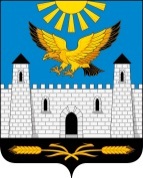                  ГIАЛГIАЙ                	                                          РЕСПУБЛИКА                                    РЕСПУБЛИКА                                                        ИНГУШЕТИЯ       ГОРОДСКОЙ СОВЕТ ДЕПУТАТОВ МУНИЦИПАЛЬНОГО ОБРАЗОВАНИЯ ГОРОДСКОЙ ОКРУГ ГОРОД  КАРАБУЛАКЭЛДАРХА ГIАЛА СОВЕТ           386231, РИ, г. Карабулак, ул.Джабагиева, 142, Здание городского Совета тел:88734 44-48-47(ф), e-mail: gorsovet-06@mail.ru                                          РЕШЕНИЕ       №    9/1-3                                                                         "    27    "       ноября      2018 г."О назначении публичных слушаний по проекту бюджета  муниципального образования "Городской округ город Карабулак" на 2019 год и плановый период 2020-2021 годов"     Руководствуясь Федеральным законом от 6 октября 2003 г № 131-ФЗ "Об общих принципах организации местного самоуправления в Российской Федерации", Уставом муниципального образования "Город Карабулак", городской Совет муниципального образования "Городской округ город Карабулак" решил:       1. Опубликовать и вынести на публичные слушания проект бюджета муниципального образования "Городской округ город Карабулак" на 2019 год и плановый период 2020-2021 годов (далее - проект бюджета) (приложение 1).      2. Назначить публичные слушания по вопросу, указанному в пункте 1 настоящего решения, на 21 декабря 2018 года.      3. Определить следующие время и место проведения публичных слушаний,        вопросов, указанных в п. 1 настоящего решения: 10 часов 00 минут по адресу: Республика Ингушетия, г. Карабулак, ул. Джабагиева, 142,  здание  городского Совета депутатов.        4. Установить, что:    1) предложения по вопросам, указанным в пункте 1 настоящего решения, учитываются в порядке, установленном Положением о публичных слушаниях в муниципальном образовании "Городской округ город Карабулак" и принимаются постоянной комиссией по проведению публичных слушаний по адресу,  указанному в пункте 3 настоящего решения, до 17 часов 00 минут 20 декабря 2018 года.    2) жители муниципального образования "Городской округ город Карабулак" могут ознакомиться с материалами по вопросам, указанным в пункте 1 настоящего      решения, до 17 часов 00 минут 20 декабря 2018 года.    3) жители муниципального образования "Городской округ город Карабулак"        участвуют в обсуждении вопросов, указанных в пункте 1 настоящего решения, в порядке, установленном Положением о публичных слушаниях в муниципальном образовании "Городской округ город Карабулак" путем непосредственного         выступления на публичных слушаниях.      5. Контроль за исполнением настоящего решения возложить на заместителя  председателя городского Совета – Аушева М.А.      6. Решение опубликовать в газете "Керда ха" и разместить  на официальном     сайте органов местного самоуправления муниципального образования "Городской округ город Карабулак".      7. Решение вступает в силу со дня его официального опубликования. Глава муниципального образования  "Городской округ город Карабулак"                                                      А.И.БитиевПриложение № 1 к решению городского Совета депутатов муниципального образования "Городской округ город Карабулак"№ 9/1-3 от 27 ноября 2018 годаПроект решения  
 "О бюджете муниципального образования "Городской округ город Карабулак" на 2019 год и плановый период 2020-2021 годов"        Статья 1. Основные характеристики бюджета городского округа г. Карабулак на 2019 год и плановый период 2020-2021 годов1. Утвердить основные характеристики бюджета городского округа г. Карабулак на 2019 год:         1) прогнозируемый  общий объем доходов бюджета городского округа г. Карабулак в сумме  133 650,5  тыс. рублей.         2)  общий объем расходов бюджета городского округа г. Карабулак  в сумме  133 650,5 тыс. рублей;2. Утвердить основные характеристики бюджета городского округа г. Карабулак на 2020 год:         1) прогнозируемый  общий объем доходов бюджета городского округа г. Карабулак в сумме  123 670,2  тыс. рублей.         2)  общий объем расходов бюджета городского округа г. Карабулак  в сумме  123 670,2 тыс. рублей;3. Утвердить основные характеристики бюджета городского округа г. Карабулак на 2021 год:         1) прогнозируемый  общий объем доходов бюджета городского округа г. Карабулак в сумме  124 887,7  тыс. рублей.         2)  общий объем расходов бюджета городского округа г. Карабулак  в сумме  124 887,7 тыс. рублей;Статья 2.    Нормативы  распределения доходов на 2019 год  и плановый период 2020 и 2021 годов          1. Установить, что доходы местного бюджета на  2019 год  и плановый период 2020 и 2021годов формируются за счет доходов  федеральных, региональных и местных налогов и сборов  и неналоговых доходов,  безвозмездных поступлений  из  других бюджетов бюджетной системы  Российской Федерации в соответствии с  нормативами,  установленными  законодательными актами Российской Федерации, субъекта Российской Федерации и  настоящим Решением.          2.Утвердить нормативы отчислений налогов, сборов и других обязательных платежей в бюджет городского округа г. Карабулак согласно приложению № 1 к настоящему Решению.Статья 3.    Контроль  и ответственность за соблюдение нормативов распределения налогов          Установить, что контроль и ответственность за соблюдением нормативов распределения налогов между бюджетами всех уровней возлагаются на Управление Федерального казначейства по республике  Ингушетия в соответствии с Соглашением, заключенным между администрацией г. Карабулак и Управлением Федерального Казначейства по  Республике Ингушетия.                  Статья 4. Главные администраторы  доходов городского бюджета                           1. Утвердить перечень главных администраторов доходов бюджета городского округа г. Карабулак  на 2019 и плановый период 2020 и 2021 годов согласно приложению № 2 к настоящему Решению.                           2. Закрепить за главными распорядителями и получателями средств городского бюджета администрирование доходов в городской бюджет согласно  приложению 2 к настоящему  Решению       3. В случае изменения состава и (или)  функций главных администраторов доходов городского бюджета,  администрация г. Карабулак вправе вносить изменения в состав закрепленных за ними кодов классификации доходов  бюджетов Российской ФедерацииСтатья 5. Доходы городского бюджета на 2019 год и плановый период 2020 и 2021 годов        Учесть в бюджете городского округа г. Карабулак на 2019 год  и плановый период 2020 и 2021 годов  поступления доходов по основным источникам в объеме согласно приложению № 3 к настоящему Решению.                  Статья 6. Особенности администрирования доходов бюджета городского округа г. Карабулак1. Установить, что   Финансовое  управление г. Карабулак вправе  в ходе исполнения бюджета   вносить изменения  в показатели  сводной бюджетной росписи  с последующим внесением   изменений в настоящее Решение:       а)  на сумму остатков средств  на едином бюджетном счете не использованных в 2018 году,        б) в случае изменения бюджетной классификации Российской Федерации, уточнять приложения № 2 и № 3 к настоящему решению в части уточнения кодов доходов и источников финансирования дефицита бюджета городского округа.Статья 7.  Бюджетные ассигнования городского бюджета на 2019 год и плановый период 2020 и 2021 годов           1. Утвердить  распределение  бюджетных ассигнований  местного бюджета на  2019 год  и плановый период 2020 и 2021 годов по разделам и подразделам   классификации расходов бюджетов Российской Федерации  согласно  приложению  № 4 к настоящему Решению.          2. Утвердить согласно таблицам  1.1 и 1.2 приложения  № 5  к настоящему Решению     1)  распределение  бюджетных ассигнований  местного бюджета на  2019 год  и плановый период 2020 и 2021 годов по разделам и подразделам, целевым статьям расходов, видам  расходов ведомственной  классификации расходов бюджетов Российской Федерации,  согласно  (таблица 1.1) ;     2) распределение  бюджетных ассигнований  местного бюджета на  2019 год  и плановый период 2020 и 2021 годов по целевым статьям (муниципальных программ и непрограммным направлениям деятельности) (таблица 1.2).          3. Утвердить объем средств резервного фонда администрации  городского округа г. Карабулак на  2019  год    и плановый период 2020 и 2021 годов в сумме 700,0 тыс. руб.          4. Утвердить Титул объектов  муниципального заказа «Благоустройство, капитальное строительство, реконструкции и капитального ремонта  объектов г. Карабулак на 2019 год, согласно приложению  № 6 к настоящему РешениюСтатья 8.  Расходы на исполнение публичных нормативных обязательств на 2019 год и плановый период 2020 и 2021 годов       Утвердить в составе расходов городского бюджета на 2019 год и плановый период 2020 и 2021 годов расходы  на исполнение  публичных нормативных обязательств согласно  приложению  № 7 к настоящему РешениюСтатья 9. Особенности исполнения городского бюджета в 2018году          1. Установить, что остатки  целевых средств, полученные из  республиканского бюджета и не использованные в 2018 году, подлежат в полном объеме возврату в республиканский бюджет;            2. Остатки средств городского бюджета на начало текущего финансового года, за исключением остатков неиспользованных межбюджетных трансфертов, полученных бюджетом города, в  форме субсидий, субвенций и иных межбюджетных трансфертов, имеющих целевое назначение, в   объеме до 100% могут направляться на покрытие временных кассовых разрывов, возникающих при исполнении городского бюджета. Статья 10.  Приоритетные статьи расходов городского бюджета в 2019 году    Установить, что приоритетными статьями расходов городского бюджета на 2019 год, подлежащими финансированию в полном объеме, являются: 1. оплата труда;2. начисления на фонд оплаты труда;3. медикаменты;4. продукты питания; 5. выплата пособий опекунам на детей сирот и детей, находящихся под опекой (попечительством) 6. оплата коммунальных услугСтатья 11. Особенности заключения договоров, муниципальных контрактов на выполнение работ, оказания услуг  в 2019 годуУстановить, что главный распорядитель, распорядитель, получатель средств городского бюджета, при заключении соглашений, договоров, государственных контрактов на поставку товаров, выполнение работ, оказание услуг вправе предусматривать авансовые платежи:1. В размере 100 процентов от суммы соглашения, договора, контракта - по соглашениям, договорам, контрактам на оказание услуг связи, на подписку печатных изданий, за обучение на курсах повышения квалификации, на приобретение авиа- и железнодорожных билетов, по договорам обязательного медицинского страхования гражданской ответственности владельцев транспортных средств, а также по договорам, подлежащим оплате за счет средств, полученных от предпринимательской деятельности и иной приносящей доход деятельности;2. По остальным соглашениям, договорам, контрактам авансовые платежи определяются расчетным путем, но не более 30 процентов от суммы соглашения, договора, контракта, если иное не предусмотрено законодательством Российской Федерации, Республики Ингушетия.            3. Установить, что заключение  договоров главными распорядителями  и получателями средств   городского бюджета и их оплата    осуществляется в пределах доведенных  лимитов бюджетных обязательств,   в соответствии с функциональной классификацией  расходов,  ведомственной   классификацией  расходов и  классификацией операций сектора государственного управления (КОСГУ) классификации  расходов бюджетов, Российской Федерации.             4. Установить, что не подлежат оплате за счет средств городского бюджета договорные обязательства, принятые главными распорядителями, распорядителями и получателями средств  городского бюджета сверх утвержденных на 2019 год лимитов бюджетных обязательств.            5. Установить, что финансирование расходов из городского бюджета в 2018 году на строительство, реконструкцию, и капитальный ремонт объектов осуществлять только при наличии утвержденной и прошедшей государственную экспертизу проектно-сметной документации.Статья 12.   О запрещении   увеличения численности  муниципальных служащих, а также работников казенных и бюджетных учреждений      Администрация  муниципального образования « Городской округ город Карабулак» не вправе  принимать  решения,  приводящих к увеличению численности  работников бюджетной сферы и органов местного самоуправления, за исключением случаев, возникших  в результате передачи (наделения) органам  местного самоуправления  государственных полномочий Российской Федерации  и Республики Ингушетия, а также ввода новых объектов капитального строительства.Статья 13.  Открытие счетов      Установить, что исполнение городского  бюджета  по казначейской системе осуществляется финансовым органом г. Карабулак с использованием лицевых счетов бюджетных средств, открытых  только в органах Федерального казначейства, осуществляющем кассовое обслуживание исполнения местного бюджета и в соответствии с законодательством Российской Федерации и законодательством  субъекта  Федерации.     Установить, что кассовое обслуживание исполнения городского бюджета  осуществляется органом, осуществляющим кассовое обслуживание исполнения местного бюджета на основании соглашения и на безвозмездной основе.Статья 14.   О запрещении принятий решений по увеличению расходов городского бюджета         Нормативные и иные правовые акты  органов местного самоуправления муниципального образования, влекущие дополнительные расходы за счет средств городского бюджета на 2019 год, а также сокращающие его доходную базу, реализуются и применяются  только при  наличии  соответствующих источников дополнительных поступлений в местный бюджет и  (или) при сокращении расходов  по конкретным статьям городского бюджета на 2018 год, а также после внесения соответствующих изменений в настоящее Решение.Статья 15.  Сводная бюджетная роспись        1. Установить, что финансирование расходов производится на основании утвержденной бюджетной росписи и доведенных лимитов бюджетных обязательств.        2. Финансовому управлению города Карабулак не позднее 15 дней после принятия бюджета городского округа города Карабулак на 2019 год в соответствии со статьей 7 настоящего Решения утвердить сводную бюджетную роспись доходов и расходов городского бюджета.Статья 16.  Ответственность за ненадлежащее исполнение  настоящего Решения         Должностные лица органов местного самоуправления  за неисполнение либо за ненадлежащее исполнение  настоящего Решения несут ответственность в соответствии с действующим законодательством Российской Федерации    Статья 17. Вступление в силу настоящего решения    Настоящее решение вступает в силу с 1 января 2019 года.Председатель городского  Совета депутатов                                                        М.З. ГаниевГлава муниципального образования"Городской округ город Карабулак "                                                                     А.И. Битиев                                                                                                                                      Приложение №1к проекту решения  городского Совета депутатов муниципального образования "Городской округ город Карабулак"                           "О бюджете городского округа г. Карабулак на 2019 год и плановый период 2020-2021 гг."Нормативы  отчисления от уплаты налогов, сборов и иных платежей в бюджет городского округа г. Карабулак на 2019годи плановый период 2020-2021 годов                                                                                                                                      Приложение №3к проекту решения  городского Совета депутатов муниципального образования "Городской округ город Карабулак"                           "О бюджете городского округа г. Карабулак на 2019 год и плановый период 2020-2021 гг."Приложение №7к проекту решения  городского Совета депутатов муниципального образования "Городской округ город Карабулак"                           "О бюджете городского округа г. Карабулак на 2019 год и плановый период 2020-2021 гг."Расходы на исполнение публичных нормативных обязательств                                             на 2019 год  и плановый период  2020-2021 годов                                                                                                                                                                                                                                       (тыс. рублей)Приложение №6к проекту решения  городского Совета депутатов муниципального образования "Городской округ город Карабулак"                           "О бюджете городского округа г. Карабулак на 2019 год и плановый период 2020-2021 гг."                                                                                            Приложение №2к проекту решения  городского Совета депутатов муниципального образования "Городской округ город Карабулак"                           "О бюджете городского округа г. Карабулак на 2019 год и плановый период 2020-2021 гг."Перечень администраторов доходов бюджета городского округа г. Карабулак на 2019год                                                                                           Таблица 1.2  Приложение №5к проекту решения  городского Совета депутатов муниципального образования "Городской округ город Карабулак"                           "О бюджете городского округа г. Карабулак на 2019 год и плановый период 2020-2021 гг."Распределение бюджетных ассигнований бюджета города Карабулак на 2019 г. и плановый период 2020-2021 годы по целевым статьям (муниципальным программам  и непрограммным направлениям деятельности)(тыс. рублей)            ГIАЛГIАЙ                                                     	     РЕСПУБЛИКА                                                                              РЕСПУБЛИКА                                                           ИНГУШЕТИЯГОРОДСКОЙ СОВЕТ ДЕПУТАТОВ МУНИЦИПАЛЬНОГО ОБРАЗОВАНИЯ                      ГОРОДСКОЙ ОКРУГ ГОРОД  КАРАБУЛАК                                       ЭЛДАРХА ГIАЛА СОВЕТ           386231, РИ, г. Карабулак, ул. Джабагиева, 142, Здание городского Совета депутатов, тел:88734 44-48-47(ф), e-mail: gorsovet-06@mail.ru  №  9/3-3                                                                  "    27    "       ноября         2018 г.                                             РЕШЕНИЕО внесении изменений в Приложение к  решению от 16 июня 2017 № 6/3-3"О системе налогообложения в виде единого налога на вмененныйдоход для отдельных видов деятельности на территории муниципального образования "Городской округ город Карабулак" В соответствии с пунктом 7  статьи  346.29 Налогового кодекса Российской Федерации, пунктом 3 статьи  27 Устава муниципального образования "Город Карабулак" городской Совет депутатов муниципального образования "Городской округ город Карабулак", решил:      1. Внести в Приложение к решению от 16 июня 2017 № 6/3-3 "О системе налогообложения в виде единого налога на вмененный доход для отдельных видов деятельности на территории муниципального образования "Городской округ город Карабулак" года следующие изменения:1.1. Пункты 6 и 13 изложить в следующей редакции:                                                                                             ; 1.2. Пункты 15 и 16 изложить в следующей редакции:2. Настоящее решение вступает в силу не ранее чем по истечении одного месяца со дня его официального опубликования и распространяется на правоотношения, возникающие с 1 января 2018 года.Председатель городского Совета депутатов  	              	М.З. Ганиев         Глава муниципального образования "Городской округ город Карабулак"                                                А.И.Битиев       ГIАЛГIАЙ            	                                                            РЕСПУБЛИКА       РЕСПУБЛИКА                                                                       ИНГУШЕТИЯГОРОДСКОЙ СОВЕТ ДЕПУТАТОВ МУНИЦИПАЛЬНОГО ОБРАЗОВАНИЯГОРОДСКОЙ ОКРУГ ГОРОД КАРАБУЛАКЭЛДАРХА ГIАЛА СОВЕТ386231, РИ, г. Карабулак, ул.Джабагиева, 142, Здание городского Совета тел:88734 44-48-47(ф), e-mail: gorsovet-06@mail.ru  №   9/4-3                                                                   "   27    "      ноября           2018 г.РЕШЕНИЕ О внесении изменений в Генеральный план иПравила землепользования и застройки муниципального образования "Городской округ город Карабулак"     В соответствии со ст. 32 Градостроительного кодекса Российской Федерации, п. 26 ч.1 ст.16 Федерального закона от 06.10.2003г. №131-ФЗ "Об общих принципах организации местного самоуправления в Российской Федерации", п.28 ч. 3 ст.10 Устава муниципального образования "Городской округ город Карабулак", протокола публичных слушаний от 22.09.2018, городской Совет депутатов муниципального образования "Городской округ город Карабулак" решил:     1. Внести в Генеральный план (опорный план) муниципального образования "Городской округ город Карабулак", утвержденный решением городского Совета МО "Городской округ город Карабулак" от 25.02.2011г.№2/1-1 следующие изменения:         1.1. Изменить территориальную зону, занятую землями сельскохозяйственных предприятий, общей площадью 20007 кв.м., расположенную  по адресу: РИ, г. Карабулак в 332 метрах  по  направлению на северо-восток от ориентира – улицы Волгоградской на зону индивидуальной жилой застройки.       1.2. Изменить территориальную зону, занятую землями сельскохозяйственного  использования, общей площадью 32400 кв.м, расположенную  по адресу: РИ, г. Карабулак,  по  направлению на северо-запад, от ориентира - пересечение ул. Пушкина и ул. Малгобекская на зону для размещения объектов образования.       1.3. Изменить территориальную зону, занятую землями сельскохозяйственного  использования,  общей площадью 8100 кв.м., расположенную по адресу: РИ, г. Карабулак, по направлению на северо-запад, от ориентира - пересечение ул. Толстого и ул. Малгобекская на зону для размещения объектов образования.      2. Внести в Правила землепользования и застройки муниципального образования «Городской округ город Карабулак», утвержденные решением городского Совета муниципального образования "Городской округ город Карабулак" от 29.10.2012 года № 13/8-2 следующие изменения:      2.1. Изменить территориальную зону земельного участка с кадастровым номером 06:03:0000001:79, общей площадью 20007 кв.м. с "СХ-1 зона сельскохозяйственных угодий и размещения объектов сельскохозяйственного использования" на "Ж-1 зона жилой застройки первого типа", расположенного по адресу: РИ, г. Карабулак, в 332 метрах  по  направлению на северо-восток от ориентира – улицы Волгоградской. 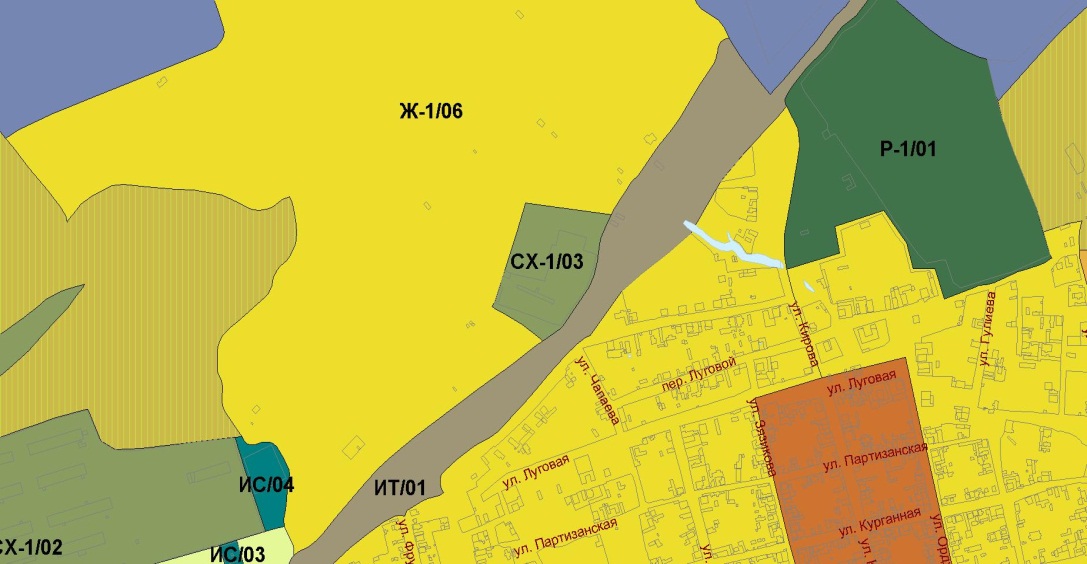   2.2. Изменить территориальную зону земельного участка с кадастровым номером 06:03:0000001:5658, общей площадью  32400 кв.м., расположенного по адресу: РИ, г. Карабулак,  северо-запад, от ориентира пересечение ул. Пушкина и ул. Малгобекская с "ПР-1 зона перспективного развития селитебных территорий" на "ОС зона размещения объектов социального назначения". 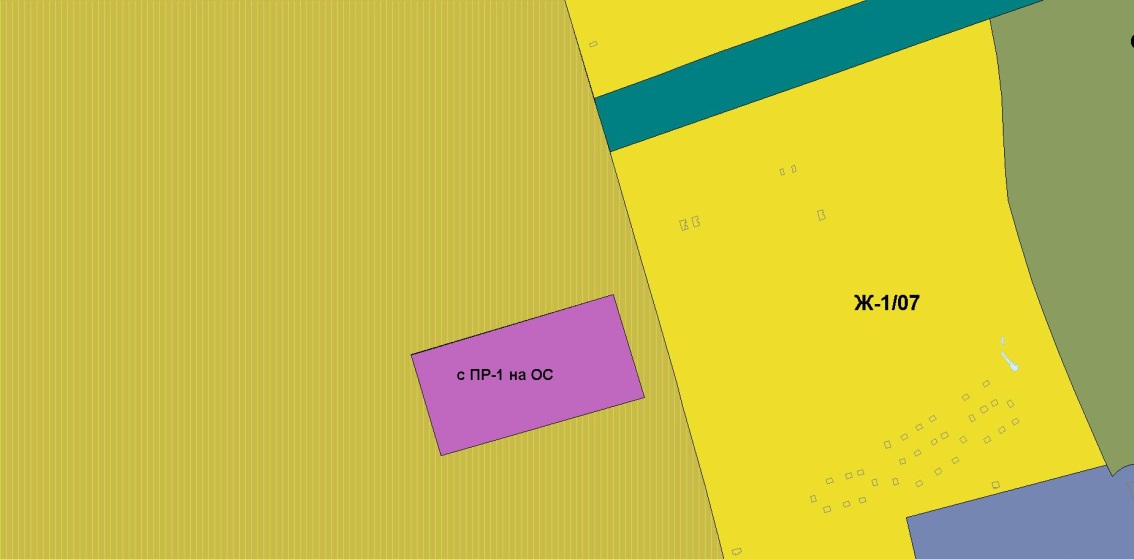   2.3. Изменить территориальную зону расположения земельного участка  с кадастровым номером 06:03:0000001:5693, общей площадью 8100 кв.м, расположенного по адресу: РИ, г. Карабулак, по направлению на северо-запад, от ориентира - пересечение ул. Толстого и ул. Малгобекская с "ПР-1 зона перспективного развития селитебных территорий" на "ОС зона размещения объектов социального назначения".  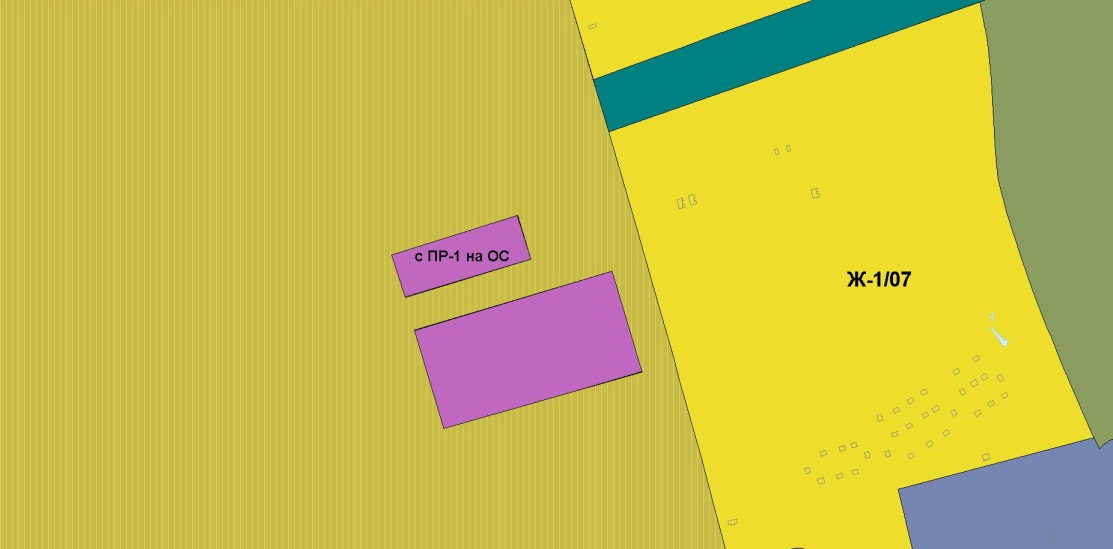 3. Опубликовать настоящее решение в газете "Керда Ха" и разместить на официальном сайте администрации www.mokarabulak.ru.4. Настоящее решение вступает в силу со дня его официального опубликования (обнародования). Председатель городского Совета депутатов                            М.З.ГаниевГлава муниципального образования "Городской округ город Карабулак"                                           А.И.Битиев               ГIАЛГIАЙ            	                                                 	РЕСПУБЛИКА       РЕСПУБЛИКА                                                                       ИНГУШЕТИЯГОРОДСКОЙ СОВЕТ ДЕПУТАТОВ МУНИЦИПАЛЬНОГО ОБРАЗОВАНИЯГОРОДСКОЙ ОКРУГ ГОРОД КАРАБУЛАКЭЛДАРХА ГIАЛА СОВЕТ386231, РИ, г. Карабулак, ул.Джабагиева, 142, Здание городского Совета тел:88734 44-48-47(ф), e-mail: gorsovet-06@mail.ru  №   9/5-3                                                             "   27     "      ноября               2018 г.РЕШЕНИЕ "Об утверждении Порядка увольнения (освобождения от должности)        лиц, замещающих муниципальные должности в органах местного самоуправления муниципального образования "Городской округ город Карабулак" в связи с утратой доверия"     В соответствии с Федеральным законом от 06.10.2003 N 131-ФЗ "Об общих принципах организации местного самоуправления в Российской Федерации", Федеральным законом от 25.12.2008 N 273-ФЗ "О противодействии коррупции", руководствуясь Уставом муниципального образования "Город Карабулак", городской Совет депутатов муниципального образования "Городской округ город Карабулак" решил:     1. Утвердить Порядок увольнения (освобождения от должности) лиц, замещающих муниципальные должности в органах местного самоуправления муниципального образования "Городской округ город Карабулак", в связи с утратой доверия.     2. Опубликовать настоящее решение в газете "Керда ха" и разместить на официальном сайте муниципального образования "Городской округ город Карабулак" http://mokarabulak.ru в информационно-телекоммуникационной сети "Интернет".     3. Настоящее решение вступает в силу со дня его официального опубликования (обнародования).Председатель городского Совета депутатов                            М.З.ГаниевГлава муниципального образования "Городской округ город Карабулак"                                           А.И.Битиев        Приложениек решению городского Совета депутатов
 муниципального образования"Городской округ город Карабулак"от  27 ноября  2018  г. N 9/5-3  Порядок увольнения (освобождения от должности) лиц, замещающих, муниципальные должности в органах местного самоуправления муниципального образования "Городской округ город Карабулак", в связи с утратой доверия   1. Настоящий Порядок разработан и принят в целях соблюдения лицами, замещающими муниципальные должности в органах местного самоуправления муниципального образования, "Городской округ город Карабулак" ограничений, запретов и требований о предотвращении или об урегулировании конфликта интересов и исполнения обязанностей, установленных Федеральным законом от 25 декабря 2008 года N 273-ФЗ "О противодействии коррупции".   Понятия и термины, используемые в настоящем Порядке, применяются в том же значении, что и в Федеральном законе от 25 декабря 2008 года N 273-ФЗ "О противодействии коррупции".   2. К лицам, замещающим муниципальные должности, на которых распространяется действие настоящего решения, относятся:- глава муниципального образования "Городской округ город Карабулак";- председатель городского Совета муниципального образования "Городской округ город Карабулак";- заместитель председателя городского Совета депутатов муниципального образования "Городской округ город Карабулак" на постоянной основе.   3. Лица, замещающие муниципальные должности, подлежат увольнению (освобождению от должности) в связи с утратой доверия в случаях, установленных ст. 13.1 Федерального закона от 25 декабря 2008 года N 273-ФЗ "О противодействии коррупции".   4. Перед увольнением (освобождением от должности) в связи с утратой доверия лиц, замещающих муниципальные должности (далее - увольнение в связи с утратой доверия), на основании решения городского Совета депутатов муниципального образования "Городской округ город Карабулак" (далее Совет депутатов)  проводится проверка.    5. Проверка соблюдения лицами, замещающими муниципальные должности, ограничений, запретов и исполнения обязанностей, установленных федеральными законами и законами Республики Ингушетия, муниципальными нормативными правовыми актами, проводится комиссией по рассмотрению вопросов, касающихся соблюдения депутатами городского Совета депутатов ограничений и запретов, исполнения ими обязанностей, установленных нормативными правовыми актами в сфере противодействия коррупции, включая требования об урегулировании конфликта интересов, в соответствии с порядком рассмотрения вопросов, касающихся соблюдения депутатами городского Совета  депутатов муниципального образования "Городской округ город Карабулак" ограничений и запретов, исполнения ими обязанностей, установленных нормативными правовыми актами в сфере противодействия коррупции, утвержденным правовым актом городского Совета депутатов.    6. До принятия решения об увольнении (освобождении от должности) лица, замещающего муниципальную должность, запрашивается письменное объяснение.     Если по истечении трех рабочих дней со дня предъявления лицу, замещающему муниципальную должность, требования о представлении объяснения оно не будет представлено, то составляется соответствующий акт.Непредставление лицом, замещающим муниципальную должность, объяснения не является препятствием для принятия решения об увольнении (досрочном прекращении полномочий, освобождении от должности) в связи с утратой доверия.   7. Увольнение в связи с утратой доверия, применяется на основании: 1)документов (информации), подтверждающих наступление случаев, установленных ст. 13.1 Федерального закона от 25.12.2008 N 273-ФЗ "О противодействии коррупции"; 2) доклада о результатах проверки; 3) объяснений лица, замещающего муниципальную должность; 4) иных материалов.   8. При увольнении в связи с утратой доверия учитывается характер совершенного лицом, замещающим муниципальную должность, коррупционного правонарушения, его тяжесть, обстоятельства, при которых оно совершено, соблюдение лицом, замещающим муниципальную должность, других ограничений и запретов, требований о предотвращении или урегулировании конфликта интересов и исполнение им обязанностей, установленных, в целях противодействия коррупции, а также предшествующие результаты исполнения лицом, замещающим муниципальную должность, своих должностных обязанностей.   9. Решение об увольнении в связи с утратой доверия принимается Советом депутатов не позднее одного месяца со дня поступления информации о совершении лицом, замещающим муниципальную должность, коррупционного правонарушения, не считая периода временной нетрудоспособности лица, замещающего муниципальную должность, пребывания его в отпуске, других случаев его отсутствия на службе по уважительным причинам, а также времени проведения проверки и рассмотрения ее материалов комиссией. При этом решение об увольнении в связи с утратой доверия должно быть принято не позднее шести месяцев со дня совершения коррупционного правонарушения.   10. Решение об увольнении (освобождении от должности) лица, замещающего муниципальную должность, в связи с утратой доверия принимается тайным голосованием и считается принятым, если за него проголосовало не менее двух третей от установленной численности депутатов.    11. При рассмотрении и принятии решения об увольнении (освобождении от должности) в связи с утратой доверия должны быть обеспечены:- заблаговременное получение лицом, замещающим муниципальную должность, уведомления о дате, времени и месте рассмотрения результатов проверки, а также ознакомление с информацией о совершении этим лицом коррупционного правонарушения;- представление лицу, замещающему муниципальную должность, возможности дать объяснения по поводу обстоятельств, выдвигаемых в качестве оснований для его увольнения (освобождения от должности), в связи с утратой доверия.   12. Копия решения об увольнении в связи с утратой доверия лица, замещающего муниципальную должность, с указанием коррупционного правонарушения и нормативных правовых актов, положения которых им нарушены, вручаются лицу, замещавшему муниципальную должность, под роспись в течение пяти дней со дня вступления в силу соответствующего решения, не считая времени отсутствия лица, замещавшего муниципальную должность на рабочем месте. Если лицо, замещавшее муниципальную должность, отказывается от ознакомления с решением под роспись и получения его копии, то об этом составляется соответствующий акт.   13. Решение городского Совета депутатов об увольнении в связи с утратой доверия лица, замещающего муниципальную должность, подлежит официальному опубликованию (обнародованию).   14. Сведения о применении к муниципальному служащему взыскания в виде увольнения в связи с утратой доверия включается органом местного самоуправления, в котором муниципальный служащий проходил муниципальную службу, в реестр лиц, уволенных в связи с утратой доверия, предусмотренный статьей 15 Федерального закона от 25 декабря 2008 года №273-ФЗ "О противодействии коррупции"   15. Лицо, замещающее муниципальную должность, вправе обжаловать решение об увольнении (освобождении от должности) в судебном порядке.       ГIАЛГIАЙ            	                                                 	РЕСПУБЛИКА       РЕСПУБЛИКА                                                                       ИНГУШЕТИЯГОРОДСКОЙ СОВЕТ ДЕПУТАТОВ МУНИЦИПАЛЬНОГО ОБРАЗОВАНИЯГОРОДСКОЙ ОКРУГ ГОРОД КАРАБУЛАКЭЛДАРХА ГIАЛА СОВЕТ        386231, РИ, г. Карабулак, ул.Джабагиева, 142, Здание городского Совета тел:88734 44-48-47(ф), e-mail: gorsovet-06@mail.ru  №   9/6-3                                                                 "   27    "      ноября           2018 г.                                                              РЕШЕНИЕ "Об утверждении Порядка увольнения  муниципальных  служащих органов местного самоуправления муниципального образования "Городской округ город Карабулак" в связи с утратой доверия"      На основании статей 27, 27.1 Федерального закона от 02.03.2007 N 25-ФЗ "О муниципальной службе в Российской Федерации", Федерального закона от 25.12.2008 N 273-ФЗ "О противодействии коррупции", руководствуясь Уставом муниципального образования «Город Карабулак» городской Совет депутатов муниципального образования «Городской округ город Карабулак» решил:     1. Утвердить Порядок увольнения муниципальных служащих органов местного самоуправления муниципального образования "Городской округ город Карабулак" в связи с утратой доверия (прилагается).     2. Опубликовать настоящее решение в газете "Керда ха" и разместить на официальном сайте муниципального образования "Городской округ город Карабулак" http://mokarabulak.ru в информационно-телекоммуникационной сети "Интернет".      3. Настоящее решение вступает в силу со дня его официального опубликования.Председатель городского Совета депутатов                              М.З.ГаниевГлава муниципального образования "Городской округ город Карабулак"                                              А.И.Битиев            Приложение
к решению городского Совета депутатов муниципального образования "Городской округ город Карабулак"                   № 9/6-3 от 27 ноября  2018г.
Порядок
увольнения муниципальных служащих органов местного самоуправления муниципального образования "Городской округ город Карабулак"                   в связи с утратой доверия      1. Согласно части 2 статьи 27.1. Федерального закона от 2 марта 2007 года N 25-ФЗ "О муниципальной службе в Российской Федерации" предусмотрена возможность увольнения муниципальных служащих в связи с утратой доверия.     2. Муниципальный служащий подлежит увольнению в связи с утратой доверия в случаях:     - непредставления сведений о своих доходах, об имуществе и обязательствах имущественного характера, а также о доходах, об имуществе и обязательствах имущественного характера своих супруги (супруга) и несовершеннолетних детей в случае, если представление таких сведений обязательно, либо представления заведомо недостоверных или неполных сведений;     - непринятия муниципальным служащим, являющимся стороной конфликта интересов, мер по предотвращению или урегулированию конфликта интересов;     - непринятия муниципальным служащим, являющимся представителем нанимателя, которому стало известно о возникновении у подчиненного ему муниципального служащего личной заинтересованности, которая приводит или может привести к конфликту интересов, мер по предотвращению или урегулированию конфликта интересов.    3. Увольнение муниципального служащего в связи с утратой доверия применяется на основании:     - доклада о результатах проверки, проведенной уполномоченным подразделением органа местного самоуправления;- рекомендации комиссии по соблюдению требований к служебному поведению муниципальных служащих и урегулированию конфликта интересов органа местного самоуправления (далее - комиссия) в случае, если доклад о результатах проверки направлялся в комиссию;     - объяснений муниципального служащего;     - иных материалов.    4. При увольнении в связи с утратой доверия, учитывается характер совершенного муниципальным служащим коррупционного правонарушения, его тяжесть, обстоятельства, при которых оно совершено, соблюдение муниципальным служащим других ограничений и запретов, требований о предотвращении или об урегулировании конфликта интересов и исполнение им обязанностей, установленных в целях противодействия коррупции, а также предшествующие результаты исполнения муниципальным служащим своих должностных обязанностей.    5. Увольнение в связи с утратой доверия применяется не позднее одного месяца со дня поступления информации о совершении муниципальным служащим коррупционного правонарушения, не считая периода временной нетрудоспособности муниципального служащего, пребывания его в отпуске, других случаев их отсутствия на службе по уважительным причинам, а также времени проведения проверки и рассмотрения ее материалов комиссией. При этом увольнение в связи с утратой доверия должно быть применено не позднее шести месяцев со дня поступления информации о совершении коррупционного правонарушения.     6. До увольнения у муниципального служащего работодателем (руководителем) истребуется письменное объяснение (объяснительная записка). Если по истечении двух рабочих дней с момента, когда муниципальному служащему предложено представить письменное объяснение, указанное объяснение муниципальным служащим не предоставлено, то составляется соответствующий акт.Непредставление муниципальным служащим объяснения не является препятствием для его увольнения в связи с утратой доверия.     7. В муниципальном акте (распоряжении) об увольнении в связи с утратой доверия муниципального служащего в качестве основания применения взыскания указывается часть 2 статьи 27.1 Федерального закона от 02.03.2007 N 25-ФЗ "О муниципальной службе в Российской Федерации".    8. Копия распоряжения о применении к муниципальному служащему взыскания с указанием коррупционного правонарушения и нормативных правовых актов, положения которых ими нарушены, или об отказе в применении к муниципальному служащему такого взыскания с указанием мотивов вручается под расписку в течение пяти дней со дня издания соответствующего распоряжения.      9. Сведения о применении к муниципальному служащему взыскания в виде увольнения в связи с утратой доверия включается органом местного самоуправления, в котором муниципальный служащий проходил муниципальную службу, в реестр лиц, уволенных в связи с утратой доверия, предусмотренный статьей 15 Федерального закона от 25 декабря 2008 года №273-ФЗ "О противодействии коррупции".     10.Муниципальный служащий вправе обжаловать увольнение в установленном законом порядке.       ГIАЛГIАЙ            	                                                 	РЕСПУБЛИКА       РЕСПУБЛИКА                                                                       ИНГУШЕТИЯГОРОДСКОЙ СОВЕТ ДЕПУТАТОВ МУНИЦИПАЛЬНОГО ОБРАЗОВАНИЯГОРОДСКОЙ ОКРУГ ГОРОД КАРАБУЛАКЭЛДАРХА ГIАЛА СОВЕТ        386231, РИ, г. Карабулак, ул.Джабагиева, 142, Здание городского Совета тел:88734 44-48-47(ф), e-mail: gorsovet-06@mail.ruРЕШЕНИЕ   №   9/7-3                                                                 "   27    "      ноября           2018 г."О досрочном прекращении полномочий депутата городского Совета муниципального образования "Городской округ город Карабулак" третьего созыва"      Рассмотрев заявление депутата городского Совета муниципального образования "Городской округ город Карабулак" Албакова Магомеда Махмудовича о досрочном прекращении полномочий депутата городского Совета муниципального образования "Городской округ город Карабулак" в связи с назначением на должность государственной гражданской службы,  в соответствии с Федеральным законом от 12 июня 2002 года № 67-ФЗ "Об основных гарантиях избирательных прав и права на участие в референдуме граждан Российской Федерации" Федерального закона от 06 октября 2003 № 131-ФЗ "Об общих принципах организации местного самоуправления в Российской Федерации" городской Совет муниципального образования "Городской округ город Карабулак"  решил:      1. Прекратить с 01 октября 2018 года досрочно полномочия депутата городского Совета муниципального образования "Городской округ город Карабулак" третьего созыва- Албакова Магомеда Махмудовича.     2. Опубликовать настоящее решение в газете "Керда ха"Председатель городского Совета депутатовмуниципального образования "Городской округ город Карабулак"                                               М.З. Ганиев Председатель городского Совета депутатовмуниципального образования "Городской округ город Карабулак"                             М.З.ГаниевНаименование групп, подгрупп, статей, подстатей, элементов, программ (подпрограмм), кодов экономической классификации доходовКодКодКодКодКодКодКодНормативы распределенияНаименование групп, подгрупп, статей, подстатей, элементов, программ (подпрограмм), кодов экономической классификации доходовАдминистратораГруппыПодгруппыСтатьи и подстатьиЭлементаПрограммыЭкономической классификацииМБ122222223ДОХОДЫ00010000000000000000Налог на доходы физических лиц00010102000010000110Налог на доходы  физических лиц с доходов источником которых является налоговый агент, за исключением доходов, в отношении которых исчисление и уплата налога осуществляется в соответствии со  ст.  227,227/1 и 228 Налогового Кодекса Российской Федерации0001010201001000011034Налог на доходы физических лиц с доходов полученных от осуществления деятельности физическими лицами, зарегистрированными в качестве индивидуальных предпринимателей, нотариусов, занимающихся частной практикой, адвокатов, учредивших адвокатские кабинеты и др. лиц занимающихся частной практикой в соответствии со ст.227 Налогового Кодекса Российской Федерации0001010202001000011034Налог  на  доходы  физических лиц с   доходов, полученных физическими лицами,  в соответствии со статьей  228 Налогового Кодекса Российской Федерации0001010203001000011034Налог на доходы физических лиц , виде фиксированных авансовых платежей с доходов, полученных физическими лицами, являющимися иностранными гражданами ,осуществляющими трудовую деятельность по найму у физических лиц на основании патента в соответствии со статьей 227/1 Налогового Кодекса Российской Федерации0001010204001000011034Налог на доходы физических лиц с доходов,полученных в виде процентов по облигациям  с ипотечным покрытием, эмитированным  до  1 января 2007 года, а также с доходов   учредителей доверительного управления  ипотечным  покрытием, полученных на  основании приобретения ипотечныхсертификатов участия, выданных управляющимипотечным покрытием до1 января 2007 года0001010205001000011034НАЛОГИ НА СОВОКУПНЫЙ ДОХОД00010500000000000000Единый налог на вмененный доход для отдельных видов деятельности00010502010020000110100Единый налог на вмененный доход для отдельных видов деятельности (за налоговые периоды, истекшие до 1 января 2011 года)000 1050202002000011090Единый сельскохозяйственный налог 00010503000010000110100НАЛОГИ НА ИМУЩЕСТВО00010600000000000000Налог на имущество физических лиц, взимаемый по  ставкам, применяемым к объектам налогообложения, расположенным в границах городских округов00010601020040000110100Транспортный налог с физических лиц0001060401202000011020Земельный налог, взимаемый по ставкам, установленным в соответствии с подпунктом 1 пункта 1 статьи 394 Налогового кодекса Российской Федерации и применяемым к объектам налогообложения, расположенным в границах городских округов00010606012040000110100Земельный налог, взимаемый по ставкам, установленным в соответствии с подпунктом 2 пункта 1 статьи 394 Налогового кодекса Российской Федерации и применяемым к объектам налогообложения, расположенным в границах городских округов00010606022040000110100ГОСУДАРСТВЕННАЯ ПОШЛИНА,  СБОРЫ00010800000000000000Государственная пошлина по делам, рассматриваемым в судах общей юрисдикции, мировыми судьями (за исключением Верховного Суда  Российской Федерации)00010803010010000110100Государственная пошлина за выдачу разрешения на установку рекламной конструкции00010807150010000110100ЗАДОЛЖЕННОСТЬ И ПЕРЕРАСЧЕТЫ ПО ОТМЕНЕННЫМ НАЛОГАМ, СБОРАМ И ИНЫМ ОБЯЗАТЕЛЬНЫМ ПЛАТЕЖАМ00010900000000000000Земельный налог (по обязательствам, возникшим до 1 января 2006 года), мобилизуемый на территориях городских округов00010904052040000110100Налог на рекламу, мобилизуемый на территориях городских округов00010907012040000110100Курортный сбор, мобилизуемый на территориях городских округов00010907021040000110100Целевые сборы с граждан и предприятий, учреждений, организаций на содержание милиции, на благоустройство территорий, на нужды образования и другие цели, мобилизуемые на территориях городских округов00010907032040000110100Лицензионный сбор за право торговли спиртными напитками, мобилизуемый на территориях городских округов00010907042040000110100Прочие местные налоги и сборы, мобилизуемые на территориях городских округов00010907052040000110100ДОХОДЫ ОТ ИСПОЛЬЗОВАНИЯ ИМУЩЕСТВА, НАХОДЯЩЕГОСЯ В ГОСУДАРСТВЕННОЙ И МУНИЦИПАЛЬНОЙ СОБСТВЕННОСТИ00011100000000000000Доходы в виде прибыли, приходящейся на доли в уставных(складочных) капиталах  хозяйственных товариществ и обществ, или дивидендов по акциям, принадлежащим городским округам00011101040040000120100Доходы от размещения временно свободных средств бюджетов городских округов00011102032040000120100Доходы от размещения сумм, аккумулируемых в ходе проведения аукционов по продаже акций, находящихся в собственности городских округов 00011102084040000120100Проценты, полученные от предоставления бюджетных кредитов внутри страны за счет средств бюджетов городских округов00011103040040000120100Доходы получаемые в виде арендной платы за земельные участки, государственная собственность на которые не разграничена и которые расположены в границах городских округов, а также средства от продажи права на заключение договоров аренды указанных земельных участков0001110501204000012080Доходы получаемые в виде арендной платы, а также средства от продажи права на заключение договоров аренды за земли, находящиеся в собственности городских округов(за исключением земельных участков муниципальных бюджетных и автономных учреждений).0001110502404000012080Доходы от сдачи в аренду имущества, находящегося в оперативном управлении органов управления городских округов и созданных ими учреждений и в хозяйственном ведении муниципальных унитарных предприятий00011105034040000120100Доходы от перечисления части прибыли, остающейся после уплаты налогов и иных обязательных платежей муниципальных унитарных предприятий, созданных городскими округами00011107014040000120100Средства, получаемые от передачи имущества, находящегося  в собственности  городских округов    (за  исключением  имущества муниципальных  автономных  учреждений, а также  имущества  муниципальных унитарных предприятий, в том  числе казенных), в залог, в доверительное управление          00011108040040000120100Доходы  от  распоряжения  правами на результаты научно-технической деятельности, находящимися  в собственности  городских округов                                    00011109024040000120100Доходы  от  эксплуатации  и   использования имущества автомобильных дорог,  находящихся в собственности городских округов          00011109034040000120100Прочие  поступления  от   использования имущества,  находящегося  в  собственности городских округов (за исключением имущества муниципальных  автономных  учреждений, а также  имущества  муниципальных   унитарных  предприятий, в том числе казенных)         00011109044040000120100ПЛАТЕЖИ ПРИ ПОЛЬЗОВАНИИ ПРИРОДНЫМИ РЕСУРСАМИ00011200000000000000Плата за негативное воздействие на окружающую среду 0001120100001000012040Плата за выбросы загрязняющих веществ в атмосферный воздух стационарными объектами0001120101001000012040Прочие платежи при пользовании недрами по участкам недр, содержащим месторождения общераспространенных полезных ископаемых, или участкам недр местного значения00011202102020000120100Плата за пользование водными объектами, находящимися в собственности городских округов00011205040040000120100ДОХОДЫ ОТ ОКАЗАНИЯ ПЛАТНЫХ УСЛУГ И КОМПЕНСАЦИИ ЗАТРАТ ГОСУДАРСТВА00011300000000000000Прочие доходы от оказания платных услуг (работ) получателями средств бюджетов  городских округов00011301994040000130100ДОХОДЫ ОТ ПРОДАЖИ МАТЕРИАЛЬНЫХ И НЕМАТЕРИАЛЬНЫХ АКТИВОВ00011400000000000000Доходы от продажи квартир, находящихся в собственности городских округов00011401040040000410100Средства от распоряжения и реализации конфискованного и иного имущества, обращенного в доходы городских округов (в части реализации основных средств по указанному имуществу)00011403040040000410100Средства от распоряжения и реализации конфискованного и иного имущества, обращенного в доходы городских округов (в части реализации материальных запасов по указанному имуществу)00011403040040000440100Доходы от реализации иного имущества, находящегося в собственности городских округов(за исключением имущества муниципальных бюджетных и автономных учреждений, а также имущества муниципальных унитарных предприятий в т.ч.казенных) в части реализации основных средств по указанному имуществу00011402043040000410100Доходы от продажи нематериальных активов, находящихся в собственности городских округов00011404040040000420100Доходы от продажи земельных участков, государственная собственность на которые не разграничена и которые расположены в границах городских округов0001140601204000043080Доходы от продажи земельных участков, находящихся в собственности городских округов (за исключением земельных участков муниципальных бюджетных и автономных учреждений)00011406024040000430100АДМИНИСТРАТИВНЫЕ ПЛАТЕЖИ И СБОРЫ00011500000000000000Платежи, взимаемые организациями городских округов за выполнение определенных функций00011502040040000140100ШТРАФЫ, САНКЦИИ, ВОЗМЕЩЕНИЕ УЩЕРБА00011600000000000000Денежные взыскания (штрафы) за нарушение законодательства о налогах и сборах, предусмотренные статьями 116, 117, 118, пунктами 1 и 2 статьи 120, статьями 125, 126, 128, 129, 1291, 132, 133, 134, 135, 1351 Налогового кодекса Российской Федерации0001160301001000014050Денежные взыскания (штрафы) за административные правонарушения в области налогов и сборов, предусмотренные Кодексом Российской Федерации об административных правонарушениях0001160303001000014050Денежные взыскания  (штрафы)  за  нарушение законодательства  о  применении контрольно-кассовой  техники при осуществлении наличных денежных расчетов  и (или) расчетов с  использованием  платежных карт                                       00011606000010000140100Денежные взыскания (штрафы) за нарушение бюджетного законодательства (в части бюджетов городских округов)00011618040040000140100Денежные взыскания (штрафы) и иные суммы, взыскиваемые с лиц, виновных в совершении преступлений, и в возмещение ущерба имуществу, зачисляемые в бюджеты городских округов00011621040040000140100Денежные взыскания (штрафы) за нарушение законодательства о недрах                  00011625010010000140100Денежные взыскания  (штрафы)  за  нарушение законодательства   об   особо охраняемых природных территориях                      00011625020010000140100Денежные взыскания  (штрафы)  за  нарушение законодательства об охране и  использовании животного мира                             00011625030010000140100Денежные взыскания  (штрафы)  за  нарушение законодательства  об  экологической экспертизе                                 00011625040010000140100Денежные взыскания  (штрафы)  за  нарушение законодательства  в области  охраны окружающей среды                           00011625050010000140100Денежные взыскания (штрафы) за нарушение земельного законодательства00011625060010000140100Денежные взыскания (штрафы) за нарушение лесного законодательства, установленное на лесных участках, находящихся в собственности городских округов00011625073040000140100Денежные взыскания (штрафы) за нарушение водного законодательства, установленное на водных объектах, находящихся в собственности городских округов00011625084040000140100Денежные взыскания  (штрафы)  за  нарушение законодательства  в   области   обеспечения санитарно-эпидемиологического  благополучия человека и законодательства в сфере  защиты прав потребителей                          00011628000010000140100Денежные взыскания, налагаемые  в возмещение ущерба причиненного в результате незаконного или нецелевого использования бюджетных средств ( в части бюджетов городских округов)         00011632000040000140100Денежные взыскания (штрафы)  за нарушение законодательства РФ о размещении заказов на поставки товаров,выполнение работ,оказание услуг для нужд городских округов00011633040040000140100Прочие поступления от денежных взысканий (штрафов) и иных сумм в возмещение ущерба, зачисляемые в бюджеты городских округов00011690040040000140100ПРОЧИЕ НЕНАЛОГОВЫЕ ДОХОДЫ00011700000000000000Невыясненные поступления, зачисляемые в бюджеты городских округов00011701040040000180100Возмещение потерь сельскохозяйственного производства, связанных с изъятием сельскохозяйственных угодий, расположенных на территориях городских округов00011702000040000180100Прочие неналоговые доходы бюджетов городских округов00011705040040000180100Прогноз   доходов бюджета городского округа г. КарабулакПрогноз   доходов бюджета городского округа г. КарабулакПрогноз   доходов бюджета городского округа г. КарабулакПрогноз   доходов бюджета городского округа г. КарабулакПрогноз   доходов бюджета городского округа г. Карабулакна 2019год  и плановый период 2020-2021годына 2019год  и плановый период 2020-2021годына 2019год  и плановый период 2020-2021годына 2019год  и плановый период 2020-2021годына 2019год  и плановый период 2020-2021годы                                                                    тыс. руб.                                                                    тыс. руб.                                                                    тыс. руб.                                                                    тыс. руб.                                                                    тыс. руб.Наименование  доходовКод бюджетной годыгодыгодыНаименование  доходовклассификации РФ201920202021123451.НАЛОГОВЫЕ И НЕНЕЛОГОВЫЕ ДОХОДЫ000 100 00000 00 0000 00068 677,969 418,470 559,41.НАЛОГОВЫЕ И НЕНЕЛОГОВЫЕ ДОХОДЫ000 100 00000 00 0000 00068 677,969 418,470 559,41.НАЛОГОВЫЕ И НЕНЕЛОГОВЫЕ ДОХОДЫ000 100 00000 00 0000 00068 677,969 418,470 559,41.НАЛОГОВЫЕ И НЕНЕЛОГОВЫЕ ДОХОДЫ000 100 00000 00 0000 00068 677,969 418,470 559,4000 101 00000 00 0000 00044 528,545 641,746 782,7НАЛОГИ НА ПРИБЫЛЬ, ДОХОДЫ000 101 00000 00 0000 00044 528,545 641,746 782,7Налог на доходы физических лиц000 101 02000 01 0000 11044 528,545 641,746 782,744 528,545 641,746 782,7Налог на доходы физических лиц с доходов, источником которых является налоговый агент, за исключением доходов, в отношении которых исчисление и уплата налога осуществляется в соответствии со ст.227, 227/1 и 228 НК РФ000 101 02010 01 0000 11043 828,544 924,246 047,3Налог на доходы физических лиц с доходов, источником которых является налоговый агент, за исключением доходов, в отношении которых исчисление и уплата налога осуществляется в соответствии со ст.227, 227/1 и 228 НК РФ000 101 02010 01 0000 11043 828,544 924,246 047,3Налог на доходы физических лиц с доходов000 101 02020 01 0000 110700,0717,5735,4полученных от осуществления деятельности физическими лицами, зарегистрированными в качестве индивидуальных предпринимателей, нотариусов занимающихся частной практикой, адвокатов, учредивших адвокатские кабинеты и других .лица занимающихся частной практикой в соответствии со статьей 227 НК РФ000 101 02020 01 0000 110700,0717,5735,4полученных от осуществления деятельности физическими лицами, зарегистрированными в качестве индивидуальных предпринимателей, нотариусов занимающихся частной практикой, адвокатов, учредивших адвокатские кабинеты и других .лица занимающихся частной практикой в соответствии со статьей 227 НК РФ000 101 02020 01 0000 110700,0717,5735,4НАЛОГИ  НА ТОВАРЫ (РАБОТЫ,  УСЛУГИ),  РЕАЛИЗУЕМЫЕ НА ТЕРРИТОРИИ  РОССИЙСКОЙ ФЕДЕРАЦИИ000 103000000000000002 439,72 497,22 497,2Доходы от уплаты акцизов на дизельное топливо ,подлежащие распределению между бюджетами субъектов Российской Федерации и местными бюджетами с учетом установленных дифференцированных нормативов отчислений в местные бюджеты000 103 02230 01 0000 110975,91 033,71 033,7Доходы от уплаты акцизов на дизельное топливо ,подлежащие распределению между бюджетами субъектов Российской Федерации и местными бюджетами с учетом установленных дифференцированных нормативов отчислений в местные бюджеты000 103 02230 01 0000 110975,91 033,71 033,7Доходы от уплаты акцизов на моторные масла для дизельных и (или)карбюраторных(инжекторных) двигателей ,подлежащие распределению между бюджетами субъектов Российской Федерации и  местными бюджетами с учетом установленных дифференцированных нормативов отчислений в местные бюджеты000 103 02240 01 0000 11024,424,124,1Доходы от уплаты акцизов на моторные масла для дизельных и (или)карбюраторных(инжекторных) двигателей ,подлежащие распределению между бюджетами субъектов Российской Федерации и  местными бюджетами с учетом установленных дифференцированных нормативов отчислений в местные бюджеты000 103 02240 01 0000 11024,424,124,1Доходы от уплаты акцизов на   бензин, подлежащие распределению между бюджетами субъектов Российской Федерации и местными бюджетами с учетом установленных дифференцированных нормативов отчислений в местные бюджеты000 103 02250 01 0000 1101 439,41 439,41 439,4Доходы от уплаты акцизов на   бензин, подлежащие распределению между бюджетами субъектов Российской Федерации и местными бюджетами с учетом установленных дифференцированных нормативов отчислений в местные бюджеты000 103 02250 01 0000 1101 439,41 439,41 439,4 НАЛОГИ НА СОВОКУПНЫЙ ДОХОД000 105 00000 02 0000 0002 956,72 956,72 956,7000 105 00000 02 0000 0002 956,72 956,72 956,7Единый налог на вмененный доход для отдельных видов деятельности000 105 02010 02 0000 110364,7364,7364,7Единый сельскохозяйственный налог 000 105 03000 01 0000 1100,00,00,0000 105 03000 01 0000 1100,00,00,0Налог взимаемый в связи с применением патентной системы налогообложения, зачисляемые в бюджеты городского округа000 105 04010 02 0000 1102 592,02 592,02 592,0000 106 00000 00 0000 00010 680,410 680,410 680,4НАЛОГИ НА ИМУЩЕСТВО000 106 00000 00 0000 00010 680,410 680,410 680,4Налог на имущество физических лиц, взимаемый по  ставкам, применяемым к объектам налогообложения, расположенным в границах городских округов000 106 01020 04 0000 1001 588,21 588,21 588,2Транспортный налог с юридических лиц000 106 04012 02 0000 10086,086,086,0Транспортный налог с физических лиц000 106 04012 02 0000 100800,0800,0800,0Земельный налог с организаций, обладающих земельными участками,  расположенными в границах городских округов000 106 06032 04 0000 1106 406,26 406,26 406,2Земельный налог с физических лиц, обладающих земельным участком, расположенным в границах городских округов1 800,01 800,0Земельный налог с физических лиц, обладающих земельным участком, расположенным в границах городских округов        000 106 06042 04 0000 1101 800,01 800,01 800,0000 108 00000 00 0000 000450,0450,0450,0ГОСУДАРСТВЕННАЯ ПОШЛИНА,  СБОРЫ000 108 00000 00 0000 000450,0450,0450,0Государственная пошлина по делам, рассматриваемым в судах общей юрисдикции, мировыми судьями (за исключением государственной пошлины по делам, рассматриваемым Верховным Судом РФ000 108 03010 01 0000 100450,0450,0450,0Государственная пошлина за выдачу разрешения на установку рекламной конструкции000 108 07150 01 0000 1000,00,00,0ДОХОДЫ ОТ ИСПОЛЬЗОВАНИЯ ИМУЩЕСТВА, НАХОДЯЩЕГОСЯ В ГОСУДАРСТВЕННОЙ И МУНИЦИПАЛЬНОЙ СОБСТВЕННОСТИ000 111 00000 00 0000 0005 969,05 969,05 969,0Доходы, получаемые в виде арендной  платы, а также средства   от продажи права на заключение договоров аренды за земли, находящиеся в собственности городских округов000 111 05012 04 0000 1005 969,05 969,05 969,0Доходы, получаемые в виде арендной  платы, а также средства   от продажи права на заключение договоров аренды за земли, находящиеся в собственности городских округов000 111 05024 04 0000 1000,00,00,0ПЛАТЕЖИ ПРИ ПОЛЬЗОВАНИИ ПРИРОДНЫМИ РЕСУРСАМИ000 112 00000 00 0000 000174,0174,0174,0Плата за  выбросы загрязняющих веществ в атмосферный  воздух  стационарными объектами   000 112 01010 01 0000 100174,0174,0174,0Доходы от  оказания  платных услуг и компенсации затрат государства000 113 00000 00 0000 000434,0400,4400,4Прочие доходы от оказания платных услуг получателями бюджетных средств бюджетов городских округов и компенсации  затрат бюджетов городских округов000 113 01994 04 0000 100434,0400,4400,4ДОХОДЫ  ОТ ПРОДАЖЫ МАТЕРИАЛЬНЫХ  И НЕ МАТЕРИАЛЬНЫХ АКТИВОВ 000 114 00000 00 0000 000500,0500,0500,0 Доходы  от продажи земельных участков государственная собственность на которые не разграничена и которые расположены в границах городских округов000 114 06012 04 0000 400500,0500,0500,0ШТРАФЫ, САНКЦИИ, ВОЗМЕЩЕНИЕ000 116 00000 00 0000 000545,6149,0149,0УЩЕРБА000 116 00000 00 0000 000545,6149,0149,0Денежные. взыскания (штрафы) за нарушение законодательства о налогах и сборах предусмотренные статьями 116,118 ,статьей  119/1 ,пунктами 1 и 2 статьи 120,статьями 125,126,128,129,129/1,132,133,134,135,135/1 НК РФ000 116 03010 01 0000 14010,010,010,0Денежные взыскания (штрафы) за административное правонарушение в области налогов и сборов, предусмотренные Кодексом РФ об административных правонарушениях000 116 03030 01 0000 1400,00,00,0Денежные .взыскания (штрафы)  за  нарушение законодательства о применении контрольно-кассовой техники при осуществлении наличных денежных расчетов и (или) расчетов с использованием платежных карт000 116 06000 01 0000 1400,00,00,0Денежные взыскания (штрафы) за нарушение законодательства РФ об охране и использовании животного мира000 116 25030 01 0000 1406,06,06,0Денежные взыскания (штрафы) за нарушение законодательства в области охраны окружающей среды000 116 25050 01 0000 14032,032,032,0Денежные взыскания (штрафы) за нарушение земельного законодательства000 116 25060 01 0000 1404,04,04,0Денежные взыскания (штрафы) за нарушение законодательства в области обеспечения санитарно-эпидемиологического благополучия человека и законодательства в сфере защиты прав потребителей000 116 28000 01 0000 1405,05,05,0 Денежные взыскания (штрафы) за нарушение законодательства РФ о контрактной системе в сфере закупок товаров , работ, услуг для обеспечения государственных и муниципальных нужд  для нужд городских округов000 116 33040 04 0000 1400,00,00,0 Денежные взыскания (штрафы) за нарушение законодательства РФ об административных правонарушениях, предусмотренные статьей 20.25 кодекса РФ об административных правонаркшениях000 116 43000 01 0000 14012,012,012,0Прочие поступления от денежных взысканий (штрафов) и иных сумм в возмещении ущерба, зачисляемые в бюджеты городских округов000 116 90040 04 0000 140476,680,080,0II.БЕЗВОЗМЕЗДНЫЕ ПОСТУПЛЕНИЯ2 00 00000 00 0000 00064 972,654 251,854 328,3в том числе:Безвозмездные поступления от других  бюджетов  бюджетной системы Российской Федерации2 02 00000 00 0000 15164 972,654 251,854 328,3Дотация на выравнивание бюджетной обеспеченности2 02 01001 04 0000 15153 910,243 128,243 128,2Дотация  на сбалансированность бюджета2 02 01003 04 0000 151Субсидии бюджетам городских округов на поддержку государственных программ субъектов Российской Федерации и муниципальных программ формирования современной городской среды2 02 25555 04 0000 1510,00,00,0Субсидии бюджетам городских округов на поддержку обустройства мест массового отдыха населения (городских парков2 02 25560 00 0000 1510,00,00,0Субвенции на содержание ребенка в семье опекуна и приемной семье, а также на оплату труда приемному родителю                                                          2 02 03027 04 0000 1519 724,69 724,69 724,6Субвенции на выплату единовременного пособия при всех формах  устройства детей, лишенных родительского попечения, в семью2 02 03020 04 0000 151494,9556,1632,6Субвенции на выплату единовременного пособия при всех формах  устройства детей, лишенных родительского попечения, в семью2 02 03020 04 0000 151494,9556,1632,6Субвенции на выплату единовременного пособия при поступлении детей-сирот, находящихся  под опекой,  в высшие и средние профессиональные учебные заведения на территории Республика Ингушетия2 02  03999 04 0000 15148,048,048,0Субвенции на выплату единовременного пособия при поступлении детей-сирот, находящихся  под опекой,  в высшие и средние профессиональные учебные заведения на территории Республика Ингушетия2 02  03999 04 0000 15148,048,048,0Субвенции на осуществление полномочий по первичному воинскому учету на территориях, где отсутствуют военные комиссариаты  2 02 03015 04 0000 151794,9794,9794,9Межбюджетные трансферты, передаваемые бюджетам городских округов на комплектование книжных фондов библиотек муниципальных образований2 02 04025 04 0000 1510,00,00,0Межбюджетные трансферты, передаваемые бюджетам городских округов на комплектование книжных фондов библиотек муниципальных образований2 02 04025 04 0000 1510,00,00,0Возврат  остатков субсидий, субвенций и иных межбюджетных трансфертов, имеющих целевое значение2 19 04000 04 0000 1510,00,00,08 50 00000 00 0000 000133 650,5123 670,2124 887,7ИТОГО ДОХОДОВ БЮДЖЕТА Г.КАРАБУЛАК8 50 00000 00 0000 000133 650,5123 670,2124 887,7                                                                                                                                      Приложение №4к проекту решения  городского Совета депутатов муниципального образования "Городской округ город Карабулак"                           "О бюджете городского округа г. Карабулак на 2019 год и плановый период 2020-2021 гг."                                                                                                                                      Приложение №4к проекту решения  городского Совета депутатов муниципального образования "Городской округ город Карабулак"                           "О бюджете городского округа г. Карабулак на 2019 год и плановый период 2020-2021 гг."                                                                                                                                      Приложение №4к проекту решения  городского Совета депутатов муниципального образования "Городской округ город Карабулак"                           "О бюджете городского округа г. Карабулак на 2019 год и плановый период 2020-2021 гг."                                                                                                                                      Приложение №4к проекту решения  городского Совета депутатов муниципального образования "Городской округ город Карабулак"                           "О бюджете городского округа г. Карабулак на 2019 год и плановый период 2020-2021 гг."                                                                                                                                      Приложение №4к проекту решения  городского Совета депутатов муниципального образования "Городской округ город Карабулак"                           "О бюджете городского округа г. Карабулак на 2019 год и плановый период 2020-2021 гг."Распределение
 расходов по РЗ  и ПЗ на 2019г.  плановый период 2020-2021годы Распределение
 расходов по РЗ  и ПЗ на 2019г.  плановый период 2020-2021годы Распределение
 расходов по РЗ  и ПЗ на 2019г.  плановый период 2020-2021годы Распределение
 расходов по РЗ  и ПЗ на 2019г.  плановый период 2020-2021годы Распределение
 расходов по РЗ  и ПЗ на 2019г.  плановый период 2020-2021годы РЗПЗНаименование2019г2020г.2021г01Общегосударственные вопросы59 401,250 150,951 150,90102Функционирование высшего должностного  лица субъекта  Российской Федерации и муниципального образования716,0716,0716,00103Функционирование  законодательных  (представительных) органов государственной  власти и представительных  органов муниципальных образований6 669,06 669,06 669,00104Функционирование Правительства Российской Федерации, высших исполнительных органов государственной власти субъектов Российской Федерации, местных администраций26 956,025 036,025 036,00106Обеспечение деятельности финансовых, налоговых и таможенных органов и органов    финансового (финансово-бюджетного) надзора4 483,74 483,74 483,70107Обеспечение проведения выборов и референдумов1 000,00,00,00111Резервные фонды700,0700,0700,00113Другие общегосударственные вопросы18 876,512 546,213 546,202Национальная оборона794,9794,9794,90203Мобилизация и воинская подготовка (на осуществление полномочий по первичному воинскому учету на территориях, где отсутствуют военные комиссариаты)794,9794,9794,904Национальная экономика2 439,72 497,22 497,20409Дорожное хозяйство 2 439,72 497,22 497,205Жилищно-коммунальное хозяйство14 150,013 301,813 442,80501Жилищное хозяйство0502Коммунальное хозяйство0503Благоустройство14 150,013 301,8013 442,8007Образование20 316,320 316,320 316,30701Дошкольное образование0703Дополнительное образование детей20 316,320 316,320 316,308Культура и кинематография8 311,98 311,98 311,90801Культура8 311,98 311,98 311,910Социальная политика10 267,510 328,710 405,21004Охрана семьи и детства.10 267,510 328,710 405,211Физическая культура и спорт15 600,015 600,015 600,01101Физическая культура15 600,015 600,015 600,012     Средства массовой информации2 369,02 368,52 368,51202Периодическая печать и издательства2 369,02 368,52 368,5Итого:133 650,5123 670,2124 887,7№п/пНаименование публичных нормативных обязательствНормативные правовые акты, устанавливающие публичные нормативные обязательства2019202020211Выплата единовременных пособий при всех формах устройства  детей, лишенных родительского попечения, в семьюФедеральный закон от 19 мая 1995 года №81-ФЗ "О государственных пособиях гражданам, имеющим детей"494,9556,1632,62Содержание ребенка в семье опекуна и приемной семье, а также оплата труда приемного родителяЗакон Республики Ингушетия от 14 сентября 2007 года №31-РЗ "О мерах социальной поддержки детей-сирот и детей, оставшихся без попечения родителей"9 724,69 724,69 724,63Субвенции на выплату единовременных пособий при поступлении детей-сирот, находящихся под опекой (попечительством), в высшие и средние профессиональные учебные заведения на территории Республики ИнгушетияЗакон Республики Ингушетия от 14 сентября 2007 года №31-РЗ "О мерах социальной поддержки детей-сирот и детей, оставшихся без попечения родителей"48,048,048,0Итого:10 267,510 328,710 405,2Титульный списокТитульный списокТитульный списокТитульный списокТитульный списокТитульный списокТитульный списокТитульный списокТитульный списокТитульный списокТитульный списокТитульный списокТитульный списокТитульный списокТитульный списокТитульный списокТитульный списокТитульный списокБлагоустройство, капитального строительства, реконструкции и Благоустройство, капитального строительства, реконструкции и Благоустройство, капитального строительства, реконструкции и Благоустройство, капитального строительства, реконструкции и Благоустройство, капитального строительства, реконструкции и Благоустройство, капитального строительства, реконструкции и Благоустройство, капитального строительства, реконструкции и Благоустройство, капитального строительства, реконструкции и Благоустройство, капитального строительства, реконструкции и Благоустройство, капитального строительства, реконструкции и Благоустройство, капитального строительства, реконструкции и Благоустройство, капитального строительства, реконструкции и Благоустройство, капитального строительства, реконструкции и Благоустройство, капитального строительства, реконструкции и Благоустройство, капитального строительства, реконструкции и Благоустройство, капитального строительства, реконструкции и Благоустройство, капитального строительства, реконструкции и Благоустройство, капитального строительства, реконструкции и капитального ремонта объектов г. Карабулак на 2019 г. капитального ремонта объектов г. Карабулак на 2019 г. капитального ремонта объектов г. Карабулак на 2019 г. капитального ремонта объектов г. Карабулак на 2019 г. капитального ремонта объектов г. Карабулак на 2019 г. капитального ремонта объектов г. Карабулак на 2019 г. капитального ремонта объектов г. Карабулак на 2019 г. капитального ремонта объектов г. Карабулак на 2019 г. капитального ремонта объектов г. Карабулак на 2019 г. капитального ремонта объектов г. Карабулак на 2019 г. капитального ремонта объектов г. Карабулак на 2019 г. капитального ремонта объектов г. Карабулак на 2019 г. капитального ремонта объектов г. Карабулак на 2019 г. капитального ремонта объектов г. Карабулак на 2019 г. капитального ремонта объектов г. Карабулак на 2019 г. капитального ремонта объектов г. Карабулак на 2019 г. капитального ремонта объектов г. Карабулак на 2019 г. капитального ремонта объектов г. Карабулак на 2019 г. Наименование работ РЗРЗРЗРЗРЗПРПРПРПРПРПРЦСРЦСРЦСРВРЛимитУличное освещение 0055500033304 1 01 60010 04 1 01 60010 04 1 01 60010  2442 300,0Озеленение 0055500033304 1 01  6003004 1 01  6003004 1 01  60030244 450,0Содержание мест захоронения0055500033304 1 01 6004004 1 01 6004004 1 01 60040244200,0Благоустройство0055500033304 1 01 6005004 1 01 6005004 1 01 60050244 11 200,0Итого0055500033314 150,0Содержание дорог0044400099904 1 01 6002004 1 01 6002004 1 01 600202442 439,7Итого004440009992 439,7Всего: Всего: Всего: Всего: Всего: Всего: Всего: Всего: Всего: Всего: Всего: Всего: Всего: Всего: Всего: Всего: Всего: 16 589,7Код главы                        КБКНаименование министерств, ведомств182Управление федеральной налоговой службы России по Республике Ингушетия(МИ ФНС России №2 по Республике Ингушетия)182101 02010 01 0000 110Налог на доходы  физических лиц с доходов источником которых является налоговый агент, за исключением доходов, в отношении которых исчисление и уплата налога осуществляется в соответствии со  ст  227,227/1 и 228 НК РФ182101 02020 01 0000 110Налог на доходы физических лиц с доходов, полученных от осуществления деятельности физическими лицами, зарегистрированными в качестве индивидуальных предпринимателей, нотариусов, занимающихся частной практикой, адвокатов, учредивших адвокатские кабинеты и др. лиц занимающихся частной практикой в соответствии со ст.227 НК РФ182101 02030 01 0000 110Налог на доходы физических лиц  с доходов, полученных физическими лицами в соответствии со ст. 228 НК РФ 182 101 02040 01 0000 110Налог на доходы физических лиц в виде фиксированных авансовых платежей с доходов, полученных физическими лицами, являющимися иностранными гражданами, осуществляющими трудовую деятельность по найму у физических лиц на основании патента в соответствии со ст.227/1 НК РФ182105 02010 02 0000 110Единый налог на вмененный доход  для отдельных видов деятельности182105 02020 02 0000 110Единый налог на вмененный доход для отдельных видов деятельности (за налоговые периоды ,истекшие до 1 января 2011 года)182105 03010 01 0000 110Единый сельскохозяйственный налог182105 04010 02 1000 110Налог, взимаемый в связи с применением патентной системы налогообложения, зачисляемые в бюджеты городских округов182106 01020 04 0000 110Налог на имущество физических лиц, взимаемый по ставкам, применяемым к объектам налогообложения, расположенным в границах городских округов182106 06032 04 0000 110Земельный налог с организаций, обладающих земельным участком, расположенным в границах городских округов182106 06042 04 0000 110Земельный налог с физических лиц, обладающих земельным участком, расположенным в границах городских округов182106 04011 02 0000 110Транспортный налог с организаций182106 04012 02 0000 110Транспортный налог с физических лиц182108 03010 01 0000 110Государственная пошлина по делам рассматриваемым в судах общей юрисдикции, мировыми судьями(за исключением Верховного Суда Российской Федерации )182109 01020 04 0000 110Налог на прибыль организаций, зачислявшийся до 1 января 2005 года в местные бюджеты, мобилизуемый на территориях городских округов182109 04052 04 0000 110Земельный налог (по обязательствам, возникшим до 1 января 2006 г.) мобилизуемый на территориях городских округов182109 07032 04 0000 110Целевые сборы с граждан и предприятий, учреждений, организаций на содержание милиции ,на благоустройство территорий, на нужды образования и другие цели, мобилизуемые на территориях городских округов182109 07052 04 0000 110Прочие  местные налоги и сборы, мобилизуемые на  территориях городских округов182116 03010 01 0000 140Денежные взыскания  за нарушение законодательства о налогах и сборах, предусмотренные статьями 116, 118, статьей 119 /1 пунктами 1 и 2 статьи 120, статьями 125,126,128,129,1291, 132, 133, 134, 135, 1351   182116 03030 01 0000 140Денежные взыскания  (штрафы) за административные правонарушения в области налогов и сборов, предусмотренные Кодексом РФ об административных правонарушениях182116 06000 01 0000 140Денежные взыскания (штрафы) за нарушение законодательства о применении контрольно-кассовой техники при осуществлении наличных денежных расчетов и (или) расчетов с использованием платежных карт188Министерство внутренних дел Российской ФедерацииМинистерство внутренних дел Республики Ингушетия188116 21040 04 0000 140Денежные взыскания (штрафы) и иные суммы, взыскиваемые  с лиц, виновных в совершении преступлений, и возмещение ущерба имуществу, зачисляемые в бюджеты городских округов188116 25073 04 0000 140Денежные взыскания (штрафы) за нарушение лесного законодательства на лесных участках, находящихся в собственности городских округов188116 25084 04 0000 140Денежные взыскания (штрафы) за нарушение водного законодательства на водных объектах, находящихся в собственности городских округов188116 90040 04 0000 140Прочие поступления от денежных взысканий (штрафов) и иных сумм в возмещение ущерба, зачисляемые в бюджеты городских округов188Министерство внутренних дел Российской ФедерацииУправление вневедомственной охраны при МВД Республики Ингушетия188116 25073 04 0000 140Денежные взыскания (штрафы) за нарушение лесного законодательства на лесных участках, находящихся в собственности городских округов188116 25084 04 0000 140Денежные взыскания (штрафы) за нарушение водного законодательства на водных объектах, находящихся в собственности городских округов188116 30030 01 0000 140Прочие денежные взыскания (штрафы) за правонарушение в области дорожного движения188116 90040 04 0000 140Прочие поступления от денежных взысканий (штрафов) и иных сумм в возмещение ущерба, зачисляемые в бюджеты городских округов100	Федеральное казначейство100103 02230 01 0000 110Доходы от уплаты акцизов на дизельное топливо, подлежащие распределению  между бюджетами субъектов Российской Федерации и местными бюджетами с учетом установленных дифференцированных нормативов  отчислений в местные бюджеты100103 02240 01 0000 110Доходы от уплаты акцизов на моторные масла для дизельных и (или) карбюраторных (инжекторных) двигателей, подлежащие распределению между бюджетами субъектов Российской Федерации и местными бюджетами с учетом установленных дифференцированных нормативов отчислений в местные бюджеты100103 02250 01 0000 110Доходы от уплаты акцизов на автомобильный бензин, подлежащие распределению между бюджетами субъектов Российской Федерации и местными бюджетами с учетом установленных дифференцированных нормативов отчислений в местные бюджеты100103 02260 01 0000 110Доходы от уплаты на прямогонный бензин, подлежащие распределению между бюджетами субъектов Российской Федерации и местными бюджетами  с учетом установленных дифференцированных нормативов отчислений в местные бюджетыОрган местного самоуправления «Администрация г. Карабулак»901108 04020 01 0000 110Государственная пошлина за совершение нотариальных действий должностными лицами органов местного самоуправления уполномоченными в соответствии с законодательными актами Российской Федерации на совершение нотариальных действий    901 108 07150 01 0000 110Государственная пошлина за выдачу разрешения на установку рекламной конструкции901111 05012 04 0000 120Доходы  получаемые в виде арендной платы за земельные участки, государственная собственность на которые не разграничена и которые расположены в границах городских округов, а также средства от продажи права на заключение договоров аренды указанных земельных участков901111 05024 04 0000 120Доходы получаемые в виде арендной платы, а также средства от продажи права на заключение договоров аренды за земли, находящиеся в собственности городских округов (за исключением земельных участков муниципальных бюджетных и автономных учреждений).901113 01994 04 0000 130Прочие доходы от оказания платных услуг (работ) получателями средств бюджетов городских округов901114 01040 04 0000 410Доходы от продажи квартир, находящихся в собственности городских округов901114 02042 04 0000 410Доходы от реализации  имущества, находящегося в собственности городских округов(за исключением имущества муниципальных бюджетных и автономных учреждений, а также имущества муниципальных унитарных предприятий в т. ч. казенных) в части реализации основных средств по указанному имуществу901114 04040 04 0000 420Доходы от продажи нематериальных активов, находящихся в собственности городских округов901114 06012 04 0000 430Доходы от продажи земельных участков, государственная собственность на которые не разграничена и которые расположены в границах городских округов901 115 02040 04 0000 140Платежи взимаемые органами местного самоуправления (организациями) городских округов за выполнение определенных функций902Государственное учреждение «Карабулакское городское финансовое управление»902202 01001 04 0000 151Дотации бюджетам городских округов на выравнивание бюджетной обеспеченности902 202 01003 04 0000 151Дотации бюджетам городских округов на поддержку мер по обеспечению сбалансированности бюджетов902202 03027 04 0000 151Субвенции бюджетам городских округов на содержание ребенка в семье опекуна и приемной семье,а также вознаграждение причитающееся приемному родителю902202 03029 04 0000 151Субвенции бюджетам городских округов на компенсацию части родительской платы за содержание ребенка в муниципальных образовательных учреждениях, реализующих основную общеобразовательную программу дошкольного образования902202 03999 04 0000 151Прочие субвенции бюджетам городских округов902202 03015 04 0000 151Субвенции бюджетам городских округов на осуществление первичного воинского учета на территориях,  где отсутствуют военные комиссариаты902 202 02041 04 0000 151Субсидии бюджетам городских округов на строительство, модернизацию, ремонт и содержание автомобильных дорог общего пользования, в том числе дорог в поселениях(за исключением автомобильных дорог федерального значения)902 202 02051 04 0000 151Субсидии бюджетам городских округов на реализацию федеральных целевых программ902202 02008 04 0000 151Субсидии бюджетам городских округов на обеспечение жильем молодых семей902202 02088 04 0001 151Субсидии бюджетам городских округов на обеспечение мероприятий по капитальному ремонту многоквартирных домов за счет средств, поступивших от государственной корпорации Фонда содействию реформирования жилищно-коммунального хозяйства902202 02088 04 0002 151Субсидии бюджетам городских округов на обеспечение мероприятий по переселению граждан из аварийного жилищного фонда, за счет средств, поступивших  от государственной корпорации Фонда содействию реформирования жилищно-коммунального хозяйства902202 02089 04 0001 151Субсидии бюджетам городских округов на обеспечение мероприятий по капитальному ремонту многоквартирных домов за счет средств республиканского бюджета902202 02089 04 0002 151Субсидии бюджетам городских округов на обеспечение мероприятий по переселению граждан из аварийно- жилищного фонда за счет средств бюджетов902202 02999 04 0000 151Прочие субсидии бюджетам городских округов902202 02137 04 0000 151Субсидии бюджетам городских округов на капитальный ремонт и ремонт дворовых территорий многоквартирных домов, проездов к дворовым территориям многоквартирных домов административных центров субъектов Российской Федерации902202 02150 04 0000 151Субсидии бюджетам городских округов на реализацию программы энергосбережения и повышения энергетической эффективности на период до 2020 года902202 04012 04 0000 151Межбюджетные трансферты, передаваемые бюджетам городских округов для компенсации дополнительных расходов, возникших в результате решений принятых органами власти другого уровня902202 03020 04 0000 151Субвенции бюджетам городских округов на выплату единовременного пособия при всех формах устройства детей, лишенных родительских прав902202 03024 04 0000 151Субвенции бюджетам городских округов на выполнение передаваемых полномочий субъектов Российской Федерации902202 03026 04 0000 151Субвенции бюджетам городских округов на обеспечение жилыми помещениями детей-сирот, детей, оставшихся без попечения родителей, а также детей, находящихся под опекой (попечительством),не имеющих закрепленного жилого помещения902202 04025 04 0000 151Межбюджетные трансферты, передаваемые бюджетам городских округов на комплектование книжных фондов библиотек муниципальных образования902202 04999 04 0000 151Прочие межбюджетные  трансферты передаваемые бюджетам городских округов902202 09023 04 0000 151Прочие безвозмездные поступления в бюджеты городских округов от бюджетов субъектов Российской Федерации902 208 04000 04 0000 180Перечисления из бюджетов городских округов в бюджеты городских округов) для осуществления возврата (зачета  излишне уплаченных или излишне взысканных сумм налогов и сборов и иных платежей, а также сумм процентов за несвоевременное осуществление такого возврата и процентов, начисленных на излишне взысканные суммы902219 04000 04 0000 151Возврат остатков субсидий, субвенций и иных межбюджетных трансфертов, имеющих целевой назначение, прошлых лет из бюджетов городских округов902117 01040 04 0000 180Невыясненные поступления, зачисляемые в бюджеты муниципальных районов060Федеральная служба по надзору в сфере здравоохранения и социального развитияТерриториальный орган федеральной службы по надзору в сфере здравоохранения и социального развития по Республике Ингушетия060116 90040 04 0000 140Прочие поступления от денежных взысканий (штрафов) и иных сумм в возмещение ущерба, зачисляемые в бюджеты городских округов081Федеральная служба по ветеринарному и фитосанитарному надзоруУправление федеральной службы по ветеринарному и фитосанитарному надзору по Республике Ингушетия081116 90040 04 0000 140Прочие поступления от денежных взысканий (штрафов) и иных сумм в возмещение ущерба, зачисляемые в бюджеты городских округов081116 25030 01 0000 140Денежные взыскания  (штрафы)  за  нарушение законодательства РФ  об охране и  использовании животного мира                             081116 25060 01 0000 140Денежные взыскания (штрафы) за нарушение земельного законодательства096Федеральная служба по надзору  связи, информационных технологий и массовых коммуникацийУправление федеральной службы по надзору в сфере связи и массовых коммуникаций по Республике Ингушетия096116 90040 04 0000 140Прочие поступления от денежных взысканий (штрафов) и иных сумм в возмещение ущерба, зачисляемые в бюджеты городских округов106Федеральная служба по надзору  в сфере транспортаУправление государственного автодорожного надзора по Республике Ингушетия Федеральной службы по надзору в сфере транспорта106116 90040 04 0000 140Прочие поступления от денежных взысканий (штрафов) и иных сумм в возмещение ущерба, зачисляемые в бюджеты городских округов157Федеральная служба государственной статистики157116 90040 04 0000 140Территориальный орган Федеральной службы государственной статистики по Республике ИнгушетияПрочие поступления от денежных взысканий (штрафов) и иных сумм в возмещение ущерба, зачисляемые в бюджеты городских округов161Федеральная антимонопольная службаУправление Федеральной антимонопольной службы по Чеченской Республике и Республике Ингушетия161116 33040 04 0000 140Денежные взыскания за нарушение законодательства Российской Федерации о размещении заказов на поставки товаров, выполнение работ, оказание услуг для нужд городских округов177Министерство Российской Федерации по делам гражданской обороны, чрезвычайным ситуациям и ликвидации последствий стихийных бедствийМинистерство Российской Федерации по делам гражданской обороны, чрезвычайным ситуациям и ликвидации последствий стихийных бедствий по Республике Ингушетия177116 90040 04 0000 140Прочие поступления от денежных взысканий (штрафов) и иных сумм в возмещение ущерба, зачисляемые в бюджеты городских округов177116 27000 01 0000 140Денежные взыскания (штрафы) за нарушение Федерального закона «О пожарной безопасности»192Федеральная миграционная службаОтдел Федеральной миграционной службы по Республике Ингушетия192116 90040 04 0000 140Прочие поступления от денежных взысканий (штрафов) и иных сумм в возмещение ущерба, зачисляемые в бюджеты городских округов318Министерство юстиции Российской ФедерацииУправление министерства юстиции Российской Федерации по Республике Ингушетия318116 90040 04 0000 140Прочие поступления от денежных взысканий (штрафов) и иных сумм в возмещение ущерба, зачисляемые в бюджеты городских округов321Федеральная служба государственной регистрации, кадастра и картографииУправление Федеральной регистрационной службы по Республике Ингушетия321116 90040 04 0000 140Прочие поступления от денежных взысканий (штрафов) и иных сумм в возмещение ущерба, зачисляемые в бюджеты городских округов322Федеральная служба судебных приставовУправление Федеральной службы судебных приставов по Республике Ингушетия322116 21040 04 0000 140Денежные взыскания (штрафы) и иные суммы ,взыскиваемые с лиц виновных в совершении преступлений, и возмещение ущерба имуществу, зачисляемые в бюджеты городских округов048Федеральная служба по надзору в сфере природопользованияУправление Республики Ингушетия по охране, контролю и регулированию использования животного мира и среды обитания048116 25030 01 0000 140Денежные взыскания (штрафы) за нарушение законодательства  Российской Федерации об охране и использовании животного мира048116 25050 01 0000 140Денежные взыскания (штрафы) за нарушение законодательства в области охраны окружающей среды048116 90040 04 0000 140Прочие поступления от денежных взысканий (штрафов) и иных сумм в возмещение ущерба, зачисляемые в бюджеты городских округов048112 01000 01 0000 120Плата за негативное воздействие на окружающую среду048112 01010 01 0000 120Плата за выбросы загрязняющих веществ в атмосферный воздух стационарными объектами141Федеральная служба по надзору в сфере защиты прав потребителей и благополучия человека141116 28000 01 0000 140Денежные взыскания за нарушение законодательства в области обеспечения санитарно-эпидемиологического благополучия человека и законодательства в сфере защиты прав потребителейДоходы, закрепленные за всеми администраторами000116 90040 04 0000 140Прочие поступления от денежных взысканий (штрафов) и иных сумм в возмещение ущерба, зачисляемые в бюджеты городских округов000117 01040 04 0000 180Невыясненные поступления, зачисляемые в бюджеты городских округов000117 05040 04 0000 180Прочие неналоговые доходы бюджетов городских округов Таблица 1.1 Приложения №5                                                                                            к проекту решения  городского Совета депутатов муниципального образования "Городской округ город Карабулак"                           "О бюджете городского округа г. Карабулак на 2019 год и плановый период 2020-2021 гг." Таблица 1.1 Приложения №5                                                                                            к проекту решения  городского Совета депутатов муниципального образования "Городской округ город Карабулак"                           "О бюджете городского округа г. Карабулак на 2019 год и плановый период 2020-2021 гг." Таблица 1.1 Приложения №5                                                                                            к проекту решения  городского Совета депутатов муниципального образования "Городской округ город Карабулак"                           "О бюджете городского округа г. Карабулак на 2019 год и плановый период 2020-2021 гг." Таблица 1.1 Приложения №5                                                                                            к проекту решения  городского Совета депутатов муниципального образования "Городской округ город Карабулак"                           "О бюджете городского округа г. Карабулак на 2019 год и плановый период 2020-2021 гг." Таблица 1.1 Приложения №5                                                                                            к проекту решения  городского Совета депутатов муниципального образования "Городской округ город Карабулак"                           "О бюджете городского округа г. Карабулак на 2019 год и плановый период 2020-2021 гг." Таблица 1.1 Приложения №5                                                                                            к проекту решения  городского Совета депутатов муниципального образования "Городской округ город Карабулак"                           "О бюджете городского округа г. Карабулак на 2019 год и плановый период 2020-2021 гг." Таблица 1.1 Приложения №5                                                                                            к проекту решения  городского Совета депутатов муниципального образования "Городской округ город Карабулак"                           "О бюджете городского округа г. Карабулак на 2019 год и плановый период 2020-2021 гг." Таблица 1.1 Приложения №5                                                                                            к проекту решения  городского Совета депутатов муниципального образования "Городской округ город Карабулак"                           "О бюджете городского округа г. Карабулак на 2019 год и плановый период 2020-2021 гг." Таблица 1.1 Приложения №5                                                                                            к проекту решения  городского Совета депутатов муниципального образования "Городской округ город Карабулак"                           "О бюджете городского округа г. Карабулак на 2019 год и плановый период 2020-2021 гг." Таблица 1.1 Приложения №5                                                                                            к проекту решения  городского Совета депутатов муниципального образования "Городской округ город Карабулак"                           "О бюджете городского округа г. Карабулак на 2019 год и плановый период 2020-2021 гг." Таблица 1.1 Приложения №5                                                                                            к проекту решения  городского Совета депутатов муниципального образования "Городской округ город Карабулак"                           "О бюджете городского округа г. Карабулак на 2019 год и плановый период 2020-2021 гг." Таблица 1.1 Приложения №5                                                                                            к проекту решения  городского Совета депутатов муниципального образования "Городской округ город Карабулак"                           "О бюджете городского округа г. Карабулак на 2019 год и плановый период 2020-2021 гг."Ведомственная структура 
расходов бюджета городского округа г. Карабулак на 2019 год и плановый период 2020-2021годовВедомственная структура 
расходов бюджета городского округа г. Карабулак на 2019 год и плановый период 2020-2021годовВедомственная структура 
расходов бюджета городского округа г. Карабулак на 2019 год и плановый период 2020-2021годовВедомственная структура 
расходов бюджета городского округа г. Карабулак на 2019 год и плановый период 2020-2021годовВедомственная структура 
расходов бюджета городского округа г. Карабулак на 2019 год и плановый период 2020-2021годовВедомственная структура 
расходов бюджета городского округа г. Карабулак на 2019 год и плановый период 2020-2021годовВедомственная структура 
расходов бюджета городского округа г. Карабулак на 2019 год и плановый период 2020-2021годовВедомственная структура 
расходов бюджета городского округа г. Карабулак на 2019 год и плановый период 2020-2021годовВедомственная структура 
расходов бюджета городского округа г. Карабулак на 2019 год и плановый период 2020-2021годовВедомственная структура 
расходов бюджета городского округа г. Карабулак на 2019 год и плановый период 2020-2021годовВедомственная структура 
расходов бюджета городского округа г. Карабулак на 2019 год и плановый период 2020-2021годовВедомственная структура 
расходов бюджета городского округа г. Карабулак на 2019 год и плановый период 2020-2021годов(тыс.руб) Гл.РзПзЦСРЦСРЦСРЦСРВРСумма  Сумма  Сумма  Гл.РзПзПППОННРВР2019г2020г. 2021г. Городской  совет муниципального образования  "Городской округ г.Карабулак"9006 669,06 669,06 669,0ОБЩЕГОСУДАРСТВЕННЫЕ ВОПРОСЫ900016 669,06 669,06 669,0Функционирование  законодательных (представительных)  органов государственной власти и представительных органов муниципальных образований (аппарат)9000103600,0600,0600,0Непрограммные расходы в рамках обеспечения деятельности  законодательного представительного органа900010310600,0600,0600,0Обеспечение деятельности председателя законодательного органа  муниципальной власти900010310200600,0600,0600,0Расходы на выплаты по оплате труда работников муниципальных органов90001031020010010600,0600,0600,0Расходы на выплаты персоналу в целях обеспечения  выполнения функций муниципальными органами, казёнными учреждениями, органами управления государственными внебюджетными фондами90001031020010010100600,0600,0600,0Председатель городского совета (Расходы на обеспечение функций муниципальных органов( за исключением  расходов на выплаты по  оплате труда указанных органов )900010310200100201000,00,00,0Функционирование  законодательных (представительных)  органов государственной власти и представительных органов муниципальных образований (аппарат)9000103101006 069,06 069,06 069,0Расходы на выплаты по оплате труда работников муниципальных органов900010310100100103 601,53 601,53 601,5Расходы на выплаты персоналу в целях обеспечения  выполнения функций муниципальными органами, казёнными учреждениями, органами управления государственными внебюджетными фондами900010310100100101003 601,53 601,53 601,5Расходы на обеспечение функций муниципальных органов ( за исключение расходов на выплаты по оплате труда указанных органов)900010310100100202 467,52 467,52 467,5Расходы на выплаты персоналу в целях обеспечения  выполнения функций муниципальными органами, казёнными учреждениями , органами управления государственными внебюджетными фондами900010310100100201000,00,00,0Закупка товаров, работ, услуг для муниципальных нужд900010310100100202002 427,52 427,52 427,5Иные бюджетные  ассигнования9000103101001002080040,040,040,0 Орган  местного самоуправления    "Администрация г.Карабулак"90127 672,025 752,025 752,0ОБЩЕГОСУДАРСТВЕННЫЕ ВОПРОСЫ9010127 672,025 752,025 752,0Функционирование высшего  должностного лица  субъекта Российской Федерации  и муниципального образования  9010102716,0716,0716,0Непрограммные расходы в рамках обеспечения деятельности   органов исполнительной власти901010211716,0716,0716,0Глава муниципального образования900010211200716,0716,0716,0Расходы на выплаты по оплате труда работников муниципальных органов90101021120010010716,0716,0716,0Расходы на выплаты персоналу в целях обеспечения  выполнения функций муниципальными органами, казёнными учреждениями , органами управления государственными внебюджетными фондами90101021120010010100600,0600,0600,0Глава муниципального образования (Расходы на обеспечение функций муниципальных органов (за исключением  расходов на выплаты по  оплате труда указанных органов)90101021120010020100116,0116,0116,0Функционирование Правительства  Российской Федерации, высших исполнительных  органов государственной власти субъектов Российской Федерации,  местных администраций901010426 956,025 036,025 036,0Непрограммные расходы в рамках обеспечения деятельности   органов исполнительной власти90101041126 956,025 036,025 036,0Центральный аппарат90101041110026 956,025 036,025 036,0Расходы на выплаты по оплате труда работников государственных органов9010104111001001013 690,413 690,413 690,4Расходы на выплаты персоналу в целях обеспечения  выполнения функций муниципальными органами, казёнными учреждениями , органами управления государственными внебюджетными фондами9011004111001001010013 690,413 690,413 690,4Расходы на обеспечение функций муниципальных органов (за исключением  расходов на выплаты по  оплате труда указанных органов)9011004111001002013 265,611 345,611 345,6Расходы на выплаты персоналу в целях обеспечения  выполнения функций муниципальными органами, казёнными учреждениями, органами управления государственными внебюджетными фондами90110041110010020100600,0600,0600,0Закупка товаров, работ, услуг для муниципальных нужд9010104111001002020010 587,710 587,710 587,7Иные бюджетные  ассигнования901010411100100208002 077,9157,9157,9Обеспечение проведения выборов и референдумов90101071 000,00,00,0Программа "Управление муниципальными финансами муниципального образования "Городской округ город Карабулак" на 2015-2017 годы9010107011 000,00,00,0Подпрограмма "Организация бюджетного процесса" в муниципальном образовании  "Городской округ город Карабулак"90101070111 000,00,00,0Расходы на проведение муниципальных выборов МО "Городской округ город Карабулак"901010701103100301 000,00,00,0Закупка товаров, работ, услуг для государственных (муниципальных) нужд901010701103100302001 000,00,00,0Другие общегосударственные вопросы901011318 876,512 546,213 546,2Программа "Управление муниципальными финансами муниципального образования "Городской округ город Карабулак" на 2018-2020 годы90101130118 876,512 546,213 546,2Подпрограмма "Организация бюджетного процесса" в муниципальном образовании  "Городской округ город Карабулак"901011301118 876,512 546,213 546,2 Выполнение мероприятий по  реализации вопросов  общегородского значения 90101130110317 296,510 570,611 570,6Расходы на выполнение функций по вопросам общегородского значения9010113011031003017 296,510 570,611 570,6Закупка товаров, работ, услуг для муниципальных нужд9010113011031003020010 285,49 230,610 230,6Социальное обеспечение и иные выплаты населению901011301103100303001 010,01 010,01 010,0Иные бюджетные  ассигнования901011301103100308006 001,1330,0330,0Подготовка населения  к защите от террористических актов и предупреждению экстремистской деятельности90101130110450,0100,0100,0Реализация мероприятий  "Профилактика терроризма и экстремизма в г. Карабулак"9010113011044273050,0100,0100,0Закупка товаров, работ, услуг для муниципальных нужд9010113011044273020050,0100,0100,0Профилактика развития наркозависимости, включая сокращение потребления наркотических средств и психоактивных веществ90101130110550,095,095,0Комплексные мероприятия по противодействию, злоупотреблению и распространению наркотических средств и незаконному обороту на территории г. Карабулак9010113011054141050,095,095,0Закупка товаров, работ, услуг для муниципальных нужд9010113011054141020050,095,095,0Устранение причин и условий, способствующих совершению правонарушений901011301106200,0150,0150,0Реализация мероприятий , направленных на профилактику правонарушений на территории г. Карабулак 90101130110642740200,0150,0150,0Закупка товаров, работ, услуг для муниципальных нужд90101130110642740200200,0150,0150,0Социальное  обеспечение и иные выплаты населению901011301106427403000,0Организация и проведение профилактических антикоррупционных мероприятий в исполнительных органах государственной власти 90101130110750,090,090,0Мероприятия "О противодействии коррупции в муниципальном образовании"9010113011074275050,090,090,0Закупка товаров, работ, услуг для муниципальных нужд9010113011074275020050,090,090,0Создание условий для организации досуга и обеспечение условий для массового отдыха жителей9010113011081 130,01 370,01 370,0Организация и проведение культурно-массовых мероприятий городского значения901011301108410401 130,01 370,01 370,0Закупка товаров, работ, услуг для муниципальных нужд901011301108410402001 130,01 370,01 370,0Выполнение мероприятий по обеспечению противопожарной безопасности 90101130110950,070,670,6Реализация мероприятий  "Противопожарная безопасность в МО "Городской округ в г. Карабулак на 2017-2019гг."9010113011094137050,070,670,6Закупка товаров, работ, услуг для муниципальных нужд9010113011094137020050,070,670,6Организация и проведения мероприятий направленных на развитие физической культуры  и спорта на территории МО г.Карабулак на 2017-2019гг.90101130111050,0100,0100,0Реализация мероприятий  "По подготовке и проведению городских спортивно-массовых мероприятий  в МО "Городской округ в г. Карабулак на 2017-2019"9010113011104092050,0100,0100,0Закупка товаров, работ, услуг для муниципальных нужд9010113011104092020050,0100,0100,0Национальная  оборона90102794,9794,9794,9Мобилизационная  и вневойсковая  подготовка9010203794,9794,9794,9Программа "Управление муниципальными финансами муниципального образования "Городской округ город Карабулак" на 2017-2019 годы901020301794,9794,9794,9Подпрограмма "Создание условий для эффективного выполнения полномочий органов местного самоуправления"  муниципального образования г. Карабулак9010203012794,9794,9794,9Мероприятия по обеспечению мобилизационной готовности901020301201794,9794,9794,9Осуществление первичного воинского учета на территориях, где отсутствуют военные комиссариаты90102030120151180794,9794,9794,9Расходы на выплаты персоналу в целях обеспечения  выполнения функций муниципальными органами, казёнными учреждениями , органами управления государственными внебюджетными фондами90102030120151180100794,9794,9794,9Закупка товаров, работ и услуг для государственных (муниципальных) нужд901020301201511802000,00,00,0Национальная экономика901042 439,72 497,22 497,2Дорожное хозяйство90104092 439,72 497,22 497,2Программа "Благоустройство муниципального образования  "Городской округ город Карабулак" на 2018-2020 годы.9010409042 439,72 497,22 497,2Подпрограмма "Мероприятия по содержанию и благоустройству" муниципального образования "Городской округ город Карабулак" на 2018-2020 годы.90104090412 439,72 497,22 497,2 Реализация мероприятий, направленных на организацию благоустройства территорий   городского  округов г. Карабулак9010409041012 439,72 497,22 497,2Уличное освещение 901040904101600100,0Закупка товаров, работ и услуг для государственных (муниципальных) нужд901040904101600102000,0Строительство и  содержание автомобильных дорог и инженерных сооружений в границах городских округов и поселений в рамках благоустройства901040904101600202 439,72 497,22 497,2Закупка товаров, работ и услуг для государственных (муниципальных) нужд901040904101600202002 439,72 497,22 497,2Жилищно-коммунальное хозяйство 9010514 150,013 301,813 442,8Благоустройство 901050314 150,013 301,813 442,8Программа "Благоустройство муниципального образования  "Городской округ город Карабулак" на 2018-2020 годы.90105030414 150,013 301,813 442,8Подпрограмма "Мероприятия по содержанию и благоустройству" муниципального образования "Городской округ город Карабулак" на 2018-2020 годы.901050304114 150,013 301,813 442,8  Реализация мероприятий, направленных на организацию благоустройства территорий   городского  округов г. Карабулак90105030410114 150,013 301,813 442,8Уличное освещение 901050304101600102 300,02 300,02 300,0Закупка товаров, работ и услуг для государственных (муниципальных) нужд901050304101600102002 300,02 300,02 300,0Озеленение90105030410160030450,0450,0450,0Закупка товаров, работ и услуг для государственных (муниципальных) нужд90105030410160030200450,0450,0450,0Организация и содержание мест захоронения90105030410160040200,0200,0200,0Закупка товаров, работ и услуг для государственных (муниципальных) нужд90105030410160040200200,0200,0200,0Прочие мероприятия по благоустройству городских округов и поселений9010503041016005011 200,010 351,810 492,8Закупка товаров, работ и услуг для государственных (муниципальных) нужд9010503041016005020011 200,010 351,810 492,8Физическая культура и спорт901110015 600,015 600,015 600,0МБУ "Спортивная школа г. Карабулак  им. Х.Р.Дзейтова"901110115 600,015 600,015 600,0Программа "Развития физической  культуры и спорта" муниципального образования "Городской округ город Карабулак" на 2018 -2020 годы 90111010715 600,015 600,015 600,0Подпрограмма  "Реализация мер по развитию физической культуры и спорта"  в муниципальном образовании "Городской округ город Карабулак"901110107115 600,015 600,015 600,0Создание условий для занятий физкультуры и спорта на территории муниципального образования "Городской округ город Карабулак90111010710115 600,015 600,015 600,0Обеспечение деятельности (оказания услуг) учреждений муниципального образования  по физической культуре и спорту9011101071011138015 600,015 600,015 600,0Предоставление субсидий  бюджетным, автономным  учреждениям и иным некоммерческим организациям9011101071011138060015 600,015 600,015 600,0Социальная политика9011010 267,510 328,710 405,2Охрана семьи и детства901100410 267,510 328,710 405,2Программа "Развитие образования" муниципального образования "Городской округ город Карабулак" на 2018 - 2020 годы90110040310 267,510 328,710 405,2Подпрограмма "Права ребенка на семью"901100403910 267,510 328,710 405,2Обеспечение предоставления мер  социальной поддержки  детям-сиротам, детям, оставшихся без попечения родителей"90110040390110 145,710 206,210 281,8Выплаты единовременного пособия при всех формах устройства детей, лишенных родительского попечения в семью90110040390152600494,9556,1632,6Социальное обеспечение и иные выплаты населению90110040390152600300489,0549,5625,1Закупка товаров, работ и услуг для государственных (муниципальных) нужд901100403901526002005,96,67,5Выплата единовременных пособий при поступлении детей-сирот, находящихся  под опекой (попечительством), в высшие и средние профессиональные учебные заведения на территории Республики Ингушетия9011004039016305048,048,048,0Социальное обеспечение и иные выплаты населению9011004039016305030047,447,447,4Закупка товаров, работ и услуг для государственных (муниципальных) нужд901100403901630502000,60,60,6Выплата пособия на содержание ребенка в семье опекуна и приёмной семье, а также вознаграждение, причитающееся приемному родителю901100403901630609 724,69 724,69 724,6Социальное обеспечение и иные выплаты населению901100403901630603009 609,39 609,39 609,3Закупка товаров, работ и услуг для государственных (муниципальных) нужд90110040390163060200115,3115,3115,3Средства массовой информации901122 369,02 368,52 368,5Периодическая печать и издательства90112022 369,02 368,52 368,5Непрограммные расходы  периодических изданий, учрежденные органами законодательно-исполнительной власти9011202122 369,02 368,52 368,5Государственная поддержка средств массовой информации9011202121002 369,02 368,52 368,5Обеспечение деятельности учреждений  (оказание услуг), обеспечивающих услуги в сфере периодической печати и издательства901120212100115302 369,02 368,52 368,5Предоставление субсидий  бюджетным, автономным  учреждениям и иным некоммерческим организациям901120212100115306002 369,02 368,52 368,5Карабулакское городское финансовое управление9024 483,74 483,74 483,7Обеспечение деятельности финансовых, налоговых и таможенных органов и органов финансового (финансово-бюджетного) надзора90201064 483,74 483,74 483,7"Управление муниципальными финансами муниципального образования "Городской округ город Карабулак" на 2018-2020 годы9020106014 483,74 483,74 483,7"Организация бюджетного процесса в муниципальном образовании "Городской округ город Карабулак"90201060114 483,74 483,74 483,7Обеспечение деятельности финансового органа9020106011014 483,74 483,74 483,7Расходы на выплаты по оплате труда работников финансового органа 902010601101100103 014,03 014,03 014,0Расходы на выплаты персоналу в целях обеспечения  выполнения функций муниципальными органами, казёнными учреждениями , органами управления государственными внебюджетными фондами902010601101100101003 014,03 014,03 014,0Расходы на обеспечение функций финансового органа город Карабулак902010601101100201 469,71 469,71 469,7Расходы на выплаты персоналу в целях обеспечения  выполнения функций муниципальными органами, казёнными учреждениями, органами управления государственными внебюджетными фондами9020106011011002010095,095,095,0Закупка товаров, работ и услуг для государственных (муниципальных) нужд902010601101100202001 348,71 348,71 348,7Иные бюджетные  ассигнования9020106011011002080026,026,026,0Резервные фонды9020111700,0700,0700,0Программа "Управление муниципальными финансами муниципального образования "Городской округ город Карабулак" на 2018-2020 годы902011101700,0700,0700,0Подпрограмма "Организация бюджетного процесса в муниципальном образовании "Городской округ город Карабулак" 9020111011700,0700,0700,0Расходы резервного фонда902011101102700,0700,0700,0Формирование резервного фонда администрации г. Карабулак 90201110110243520700,0700,0700,0Резервные средства90201110110243520870700,0700,0700,0Дополнительное образование000070220 316,320 316,320 316,3МКОУДОД "Центр детского технического творчества г. Карабулак"90507036 691,66 691,66 691,6Программа "Развитие образования" муниципального  образования "Городской округ город Карабулак"9050703036 691,66 691,66 691,6Подпрограмма "Развитие дополнительного образования" в муниципальном образовании "Городской округ город Карабулак".90507030356 691,66 691,66 691,6Организация представления  дополнительного образования  на территории муниципального образования "Городской округ город Карабулак".9050703035016 691,66 691,66 691,6Обеспечение деятельности (оказания услуг) учреждений по внешкольной работе с детьми905070303501111506 691,66 691,66 691,6Расходы на выплаты персоналу в целях обеспечения  выполнения функций муниципальными органами, казёнными учреждениями , органами управления государственными внебюджетными фондами905070303501111501006 291,66 291,66 291,6Закупка товаров, работ и услуг для государственных (муниципальных) нужд90507030350111150200360,0360,0360,0Уплата налогов, сборов и иных платежей 9050703035011115080040,040,040,0МКОУ ДОД "Карабулакская детская школа искусств"906070313 624,713 624,713 624,7Программа "Развитие образования" муниципального  образования "Городской округ город Карабулак"90607030313 624,713 624,713 624,7Подпрограмма "Развитие дополнительного образования" в муниципальном образовании "Городской округ город Карабулак".906070303513 624,713 624,713 624,7Организация представления  дополнительного образования  на территории муниципального образования "Городской округ город Карабулак".90607030350113 624,713 624,713 624,7Обеспечение деятельности (оказания услуг) учреждений по внешкольной работе с детьми9060703035011115013 624,713 624,713 624,7Расходы на выплаты персоналу в целях обеспечения  выполнения функций муниципальными органами, казёнными учреждениями , органами управления государственными внебюджетными фондами9060703035011115010012 016,812 016,812 016,8Закупка товаров, работ и услуг для государственных (муниципальных) нужд906070303501111502001 537,91 537,91 537,9Уплата налогов, сборов и иных платежей 9060703035011115080070,070,070,0Культура, кинематография08008 311,98 311,98 311,9МКУ "Карабулакский  городской дом культуры"90808015 560,45 560,45 560,4Программа "Развития культуры" муниципального образования "Городской округ город Карабулак" на 2018-2020 годы 9080801025 560,45 560,45 560,4Подпрограмма  "Организация культурно-досуговой деятельности"  в муниципальном образовании "Городской округ город Карабулак"90808010215 560,45 560,45 560,4Реализация мер по развитию сферы культуры и искусства ,создание условий для организации досуга  населения"  организация досуга9080801021015 560,45 560,45 560,4Обеспечение деятельности учреждений (оказание услуг) в сфере культуры и кинематографии9080801021112505 560,45 560,45 560,4Расходы на выплаты персоналу в целях обеспечения  выполнения функций муниципальными органами, казёнными учреждениями , органами управления государственными внебюджетными фондами908080102101112501004 995,14 995,14 995,1Закупка товаров, работ и услуг для государственных (муниципальных) нужд90808010210111250200526,3526,3526,3Уплата налогов, сборов и иных платежей 9080801021011125080039,039,039,0МКУК  "Карабулакская городская библиотека"9092 751,52 751,52 751,5Подпрограмма "Развитие библиотечного обслуживания населения  и проведение мероприятий литературно-художественного направления"  90908010232 751,52 751,52 751,5Обеспечение библиотечного обслуживания населения и расширения  библиотечно-информационных, просветительских, творческих и культурных услуг9090801023012 751,52 751,52 751,5Обеспечение деятельности (оказание услуг) библиотек909080102301112702 751,52 751,52 751,5Расходы на выплаты персоналу в целях обеспечения  выполнения функций муниципальными органами, казёнными учреждениями, органами управления государственными внебюджетными фондами909080102301112701002 185,42 185,42 185,4Закупка товаров, работ и услуг для государственных (муниципальных) нужд90908010230111270200536,1536,1536,1Уплата налогов, сборов и иных платежей 9090801023011127080030,030,030,0Комплектование книжных фондов  909080102301514400,00,00,0Закупка товаров, работ и услуг для государственных (муниципальных) нужд909080102301514402000,00,00,0                                  ИТОГО:133 650,5123 670,2124 887,7Наименованиемуниципальной  программы,муниципальной подпрограммыЦелевая статья расходовЦелевая статья расходовРасходы по годам(тыс. рублей)Расходы по годам(тыс. рублей)Расходы по годам(тыс. рублей)Наименованиемуниципальной  программы,муниципальной подпрограммыпрограммаподпрограмма201920202021123456"Развитие  физической культуры и спорта"»   муниципального образования "Городской округ город Карабулак" на 2019-2021годы0715 600,015 600,015600,0«Реализация мер по развитию физической культуре и спорта" в муниципальном образовании"Городской округ г. Карабулак"07115 600,015 600,015600,0"Благоустройство"  муниципального образования "Городской округ город Карабулак" на 2019-2021годы0416 589,715 799,015 940,0"Мероприятия по содержанию и благоустройству    муниципального образования "Городской округ город Карабулак" на 2019-2021годы04116 589,715 799,015 940,0Программа "Развитие культуры" муниципального образования "Городской округ город Карабулак"на 2019-2021годы028 311,98 311,98 311,9Подпрограмма "Организация культурно-досуговой деятельности" в муниципальном образовании "Городской округ город Карабулак".0215 560,45 560,45 560,4Подпрограмма "Развитие библиотечного обслуживания населения и проведение мероприятий литературно-художественного направления"0232 751,52 751,52 751,5Программа "Управление муниципальными финансами   муниципального образования "Городской округ город Карабулак" на 2019-2021годы0125 855,118 524,819 524,8Подпрограмма "Организация бюджетного процесса в муниципальном образовании "Городской округ город Карабулак".01125 060,217 729,918 729,9Подпрограмма "Создание  условий  для эффективного выполнения  полномочий органов местного самоуправления" муниципального образования г. Карабулак012794,9794,9794,9"Развитие образования" муниципального образования "Городской округ город Карабулак"0330 583,830 645,030 721,5"Развитие дополнительного образования в муниципальном образовании "Городской округ город Карабулак".03520 316,320 316,320 316,3Подпрограмма "Права ребенка на семью"03910 267,510 328,710 405,2Непрограммные расходы в рамках обеспечения деятельности  законодательного представительного органа106 669,06 669,06669,0Функционирование  законодательных (представительных)  органов государственной власти и представительных органов муниципальных образований (аппарат)1016 069,06 069,06 069,0Обеспечение деятельности председателя законодательного органа  муниципальной власти102600,0600,0600,0Непрограммные расходы в рамках обеспечения деятельности   органов исполнительной власти1127 672,025 752,025 752,0Непрограммные расходы в рамках обеспечения деятельности   органов исполнительной власти (Центральный аппарат_)11126 956,025 036,025 036,0Непрограммные расходы в рамках обеспечения деятельности   органов исполнительной власти(Глава муниципального образования)112716,0716,0716,0Непрограммные расходы  периодических изданий, учрежденные органами законодательно-исполнительной власти122 369,02368,52368,5Государственная поддержка средств массовой информации1212 369,02368,52368,5Всего расходов133 650,5123 670,2124 887,76.Оказание услуг общественного питания через объекты организации общественного питания, не имеющие залы обслуживания посетителей1,013.Оказание услуг по передаче во временное владение и (или) в пользование: торговых мест, расположенных в объектах стационарной сети, не имеющих торговых залов, объектов нестационарной торговой сети, а также объектов организации общественного питания, не имеющих залов обслуживания посетителей, если площадь каждого из них:- не превышает 5 кв. м;1,015.Розничная торговля, осуществляемая через объекты СТС, имеющие торговые залы свыше 50 кв. м.:- без реализации спиртных напитков;- с реализацией спиртных напитков;- медицинскими, фармацевтическими товарами и лекарственными средствами.0,81,01,016.Оказание услуг общественного питания через объекты, имеющие залы обслуживания посетителей свыше 50 кв. м.:- без реализации спиртных напитков;- с реализацией спиртных напитков.0,81,0